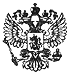 Федеральный закон от 27 ноября 2017 г. N 335-ФЗ "О внесении изменений в части первую и вторую Налогового кодекса Российской Федерации и отдельные законодательные акты Российской Федерации"     Принят Государственной Думой 16 ноября 2017 года     Одобрен Советом Федерации 22 ноября 2017 года     Статья 1     Внести в часть первую Налогового кодекса Российской Федерации(Собрание законодательства Российской Федерации, 1998, N 31, ст. 3824;1999, N 28, ст. 3487; 2003, N 22, ст. 2066; N 23, ст. 2174; N 52,ст. 5037; 2004, N 27, ст. 2711; N 31, ст. 3231; 2005, N 45, ст. 4585;2006, N 31, ст. 3436; 2007, N 22, ст. 2563; 2008, N 30, ст. 3616; N 48,ст. 5519; 2010, N 31, ст. 4198; N 32, ст. 4298; N 40, ст. 4969; N 48,ст. 6247; 2011, N 30, ст. 4575, 4593; N 47, ст. 6611; N 49, ст. 7014;2012, N 26, ст. 3447; N 27, ст. 3588; 2013, N 23, ст. 2866; N 26,ст. 3207; N 30, ст. 4049, 4081; N 40, ст. 5037, 5038; N 44, ст. 5645;N 52, ст. 6985; 2014, N 14, ст. 1544; N 45, ст. 6157, 6158; N 48,ст. 6657, 6660; 2015, N 24, ст. 3377; N 48, ст. 6691; 2016, N 1, ст. 6;N 7, ст. 920; N 15, ст. 2063, 2064; N 18, ст. 2506; N 22, ст. 3092; N 27,ст. 4176, 4177; N 49, ст. 6842, 6844; 2017, N 1, ст. 16) следующиеизменения:     1) в абзаце двадцать седьмом пункта 2 статьи 11 слова "в "Российскойгазете" исключить;     2) в подпункте 7 пункта 1 статьи 11.1:     а) абзац первый после слова "- деятельность," дополнить словами"осуществляемая начиная с даты государственной регистрациисоответствующей лицензии на пользование недрами,";     б) абзац второй после слов "на участке недр," дополнить словами"осуществляемые на основании лицензии на пользование недрами одновременнодля геологического изучения (поиска, разведки) и добычи полезныхископаемых или для разведки и добычи полезных ископаемых,";     3) в статье 16 слова "в Министерство финансов Российской Федерации ифедеральный орган исполнительной власти, уполномоченный по контролю инадзору в области налогов и сборов, а также в финансовые органысоответствующих субъектов Российской Федерации и территориальныеналоговые органы" заменить словами "в территориальные органы федеральногооргана исполнительной власти, уполномоченного по контролю и надзору вобласти налогов и сборов, по соответствующему субъекту РоссийскойФедерации и финансовые органы соответствующих субъектов РоссийскойФедерации";     4) в подпункте 3 пункта 3 статьи 44 слова "статье 15" заменитьсловами "пунктах 1 и 2 статьи 15";     5) в статье 50:     а) пункт 11 изложить в следующей редакции:     "11. Правила, предусмотренные настоящей статьей, применяются также вследующих случаях:     1) при исполнении обязанности по уплате сбора, страховых взносов приреорганизации юридического лица;     2) при определении правопреемника (правопреемников) иностраннойорганизации, реорганизованной в соответствии с законодательствоминостранного государства;     3) при уплате налогов в связи с перемещением товаров черезтаможенную границу Евразийского экономического союза;     4) при исполнении обязанности налогового агента по уплатеисчисленного и удержанного налога на доходы физических лиц приреорганизации юридического лица.";     б) пункты 12 и 13 признать утратившими силу;     6) пункт 4.1 статьи 75 изложить в следующей редакции:     "4.1. Законодательный (представительный) орган государственнойвласти субъекта Российской Федерации, на территории которого применяетсяпорядок определения налоговой базы по налогу на имущество физических лицисходя из кадастровой стоимости объектов налогообложения, вправе принятьзакон, устанавливающий, что на сумму недоимки по налогу на имуществофизических лиц пени начисляются:     1) за налоговый период 2015 года - начиная с 1 мая 2017 года;     2) за налоговый период 2016 года - начиная с 1 июля 2018 года;     3) за налоговый период 2017 года - начиная с 1 июля 2019 года.";     7) пункт 4.6 статьи 83 изложить в следующей редакции:     "4.6. Постановка на учет (снятие с учета) в налоговом органеиностранной организации, оказывающей услуги в электронной форме,указанные в пункте 1 статьи 174.2 настоящего Кодекса, местом реализациикоторых признается территория Российской Федерации (за исключениеминостранной организации, оказывающей указанные услуги через обособленноеподразделение, расположенное на территории Российской Федерации), иосуществляющей расчеты непосредственно с покупателями указанных услуг, атакже иностранной организации - посредника, признаваемой налоговымагентом в соответствии с пунктом 3 статьи 174.2 настоящего Кодекса (заисключением иностранной организации, осуществляющей предпринимательскуюдеятельность с участием в расчетах непосредственно с покупателямиуказанных услуг через обособленное подразделение, расположенное натерритории Российской Федерации), осуществляется налоговым органом наосновании заявления о постановке на учет (снятии с учета) и иныхдокументов, перечень которых утверждается Министерством финансовРоссийской Федерации, за исключением случаев снятия с учета в налоговоморгане иностранной организации в соответствии с пунктом 5.5 статьи 84настоящего Кодекса. Заявление о постановке на учет (снятии с учета)подается указанными в настоящем абзаце иностранными организациями вналоговый орган не позднее 30 календарных дней со дня начала(прекращения) оказания указанных услуг.     Постановка на учет в налоговом органе иностранной организации, ранееснятой с учета в соответствии с пунктом 5.5 статьи 84 настоящего Кодекса,осуществляется налоговым органом на основании заявления о постановке научет и документов, указанных в абзаце первом настоящего пункта.";     8) в подпункте 4 пункта 5.5 статьи 84 слова "физическим лицам, неявляющимся индивидуальными предпринимателями," исключить;     9) статью 88 дополнить пунктом 8.8 следующего содержания:     "8.8. При проведении камеральной налоговой проверки налоговойдекларации по налогу на прибыль организаций, в которой заявленинвестиционный налоговый вычет, предусмотренный статьей 286.1 настоящегоКодекса, налоговый орган вправе требовать у налогоплательщика представитьв течение пяти дней необходимые пояснения, касающиеся примененияинвестиционного налогового вычета, и (или) истребовать в установленномпорядке у налогоплательщика первичные и иные документы, подтверждающиеправомерность применения такого налогового вычета.";     10) в статье 105.14:     а) пункт 2 дополнить подпунктом 9 следующего содержания:     "9) хотя бы одна из сторон сделки применяет в течение налоговогопериода инвестиционный налоговый вычет по налогу на прибыль организаций,предусмотренный статьей 286.1 настоящего Кодекса.";     б) в пункте 3 цифры "2, 4 - 8" заменить цифрами "2, 4 - 9";     в) подпункт 3 пункта 4 дополнить словами "(участка недр - довыделения на соответствующем участке недр первого нового морскогоместорождения углеводородного сырья)".     Статья 2     Внести в часть вторую Налогового кодекса Российской Федерации(Собрание законодательства Российской Федерации, 2000, N 32, ст. 3340,3341; 2001, N 1, ст. 18; N 23, ст. 2289; N 33, ст. 3413, 3421, 3429;N 49, ст. 4554; N 53, ст. 5015, 5023; 2002, N 1, ст. 4; N 22, ст. 2026;N 30, ст. 3021, 3027, 3033; 2003, N 1, ст. 2, 5, 6, 8, 10; N 19,ст. 1749; N 21, ст. 1958; N 22, ст. 2066; N 23, ст. 2174; N 28, ст. 2886;N 46, ст. 4435, 4443; N 50, ст. 4849; N 52, ст. 5030; 2004, N 15,ст. 1342; N 27, ст. 2711, 2715; N 30, ст. 3083, 3084; N 31, ст. 3220,3222, 3231; N 34, ст. 3517, 3518, 3520, 3522, 3524, 3525; N 35, ст. 3607;N 41, ст. 3994; N 45, ст. 4377; N 49, ст. 4840; 2005, N 1, ст. 9, 30, 34,38; N 24, ст. 2312; N 25, ст. 2428; N 27, ст. 2707, 2710, 2713, 2717;N 30, ст. 3101, 3104, 3112, 3117, 3118, 3128, 3129, 3130; N 43, ст. 4350;N 52, ст. 5581; 2006, N 1, ст. 12; N 3, ст. 280; N 10, ст. 1065; N 12,ст. 1233; N 23, ст. 2382; N 27, ст. 2881; N 30, ст. 3295; N 31, ст. 3433,3436, 3443, 3450, 3452; N 43, ст. 4412; N 45, ст. 4627, 4628; N 50,ст. 5279, 5286; N 52, ст. 5498; 2007, N 1, ст. 7, 20, 31, 39; N 13,ст. 1465; N 21, ст. 2461, 2462; N 22, ст. 2563, 2564; N 23, ст. 2691;N 31, ст. 3991, 4013; N 45, ст. 5416, 5417, 5432; N 46, ст. 5553, 5557;N 49, ст. 6045, 6071; N 50, ст. 6237, 6245; 2008, N 18, ст. 1942; N 26,ст. 3022; N 27, ст. 3126; N 30, ст. 3591, 3598, 3611, 3614, 3616; N 42,ст. 4697; N 48, ст. 5500, 5504, 5519; N 49, ст. 5723, 5749; N 52,ст. 6218, 6227, 6237; 2009, N 1, ст. 13, 21, 22, 31; N 11, ст. 1265;N 18, ст. 2147; N 23, ст. 2772; N 29, ст. 3598, 3625, 3639; N 30,ст. 3735, 3739; N 39, ст. 4534; N 45, ст. 5271; N 48, ст. 5711, 5726,5731, 5732, 5733, 5737; N 51, ст. 6153, 6155; N 52, ст. 6444, 6450, 6455;2010, N 15, ст. 1737, 1746; N 19, ст. 2291; N 23, ст. 2797; N 25,ст. 3070; N 28, ст. 3553; N 31, ст. 4176, 4186, 4198; N 32, ст. 4298;N 40, ст. 4969; N 45, ст. 5750, 5756; N 46, ст. 5918; N 47, ст. 6034;N 48, ст. 6247, 6248, 6250; N 49, ст. 6409; 2011, N 1, ст. 7, 9, 21, 37;N 11, ст. 1492; N 23, ст. 3262, 3265; N 24, ст. 3357; N 26, ст. 3652;N 27, ст. 3881; N 29, ст. 4291; N 30, ст. 4563, 4566, 4575, 4583, 4587,4593, 4596, 4597, 4606; N 45, ст. 6335; N 47, ст. 6610, 6611; N 48,ст. 6729, 6731; N 49, ст. 7014, 7015, 7016, 7017, 7037, 7043, 7063; N 50,ст. 7359; 2012, N 10, ст. 1164; N 14, ст. 1545; N 18, ст. 2128; N 19,ст. 2281; N 24, ст. 3066; N 25, ст. 3268; N 26, ст. 3447; N 27, ст. 3587,3588; N 31, ст. 4319, 4334; N 41, ст. 5526, 5527; N 49, ст. 6747, 6748,6749, 6750, 6751; N 50, ст. 6966; N 53, ст. 7578, 7584, 7596, 7603, 7604,7607, 7619; 2013, N 9, ст. 874; N 14, ст. 1647; N 19, ст. 2321; N 23,ст. 2866, 2889; N 26, ст. 3207; N 27, ст. 3444; N 30, ст. 4031, 4046,4047, 4048, 4049, 4081, 4084; N 40, ст. 5033, 5037, 5038, 5039; N 44,ст. 5640, 5645, 5646; N 48, ст. 6165; N 49, ст. 6335; N 51, ст. 6699;N 52, ст. 6981, 6985; 2014, N 8, ст. 737; N 14, ст. 1544; N 16, ст. 1835,1838; N 19, ст. 2313, 2314, 2321; N 23, ст. 2930, 2936, 2938; N 26,ст. 3373, 3393; N 30, ст. 4220, 4222, 4239, 4245; N 40, ст. 5315, 5316;N 43, ст. 5796; N 45, ст. 6157; N 48, ст. 6647, 6657, 6660, 6661, 6663;2015, N 1, ст. 5, 11, 13, 15, 16, 17, 18, 31, 32; N 10, ст. 1402; N 14,ст. 2023, 2024; N 18, ст. 2613, 2616; N 24, ст. 3373, 3377; N 27,ст. 3948, 3968, 3969; N 29, ст. 4340, 4358; N 41, ст. 5632; N 48,ст. 6684, 6685, 6686, 6687, 6688, 6689, 6691, 6692, 6693, 6694; 2016,N 1, ст. 6, 16, 18; N 7, ст. 913, 920; N 9, ст. 1169; N 11, ст. 1489;N 14, ст. 1902; N 15, ст. 2063, 2064; N 18, ст. 2504; N 22, ст. 3092,3098; N 23, ст. 3298, 3302; N 26, ст. 3856, 3885; N 27, ст. 4158, 4175,4176, 4177, 4178, 4179, 4180, 4181, 4182, 4184; N 49, ст. 6841, 6843,6844, 6848, 6849, 6851; N 52, ст. 7497; 2017, N 1, ст. 4, 5, 16; N 11,ст. 1534; N 15, ст. 2131, 2133; N 27, ст. 3942; N 30, ст. 4441, 4446,4448, 4449; N 31, ст. 4802, 4803; N 40, ст. 5753; N 45, ст. 6577, 6578,6579; Официальный интернет-портал правовой информации (www.pravo.gov.ru),14 ноября 2017 года, N 0001201711140075) следующие изменения:     1) в статье 145:     а) пункт 1:     после слов "Организации и индивидуальные предприниматели" дополнитьсловами ", за исключением организаций и индивидуальных предпринимателей,применяющих систему налогообложения для сельскохозяйственныхтоваропроизводителей (единый сельскохозяйственный налог),";     дополнить абзацем следующего содержания:     "Организации и индивидуальные предприниматели, применяющие системуналогообложения для сельскохозяйственных товаропроизводителей (единыйсельскохозяйственный налог), имеют право на освобождение от исполненияобязанностей налогоплательщика, связанных с исчислением и уплатой налога,при условии, что указанные лица переходят на уплату единогосельскохозяйственного налога и реализуют право, предусмотренное настоящимабзацем, в одном и том же календарном году либо при условии, что запредшествующий налоговый период по единому сельскохозяйственному налогусумма дохода, полученного от реализации товаров (работ, услуг) приосуществлении видов предпринимательской деятельности, в отношении которыхприменяется указанная система налогообложения, без учета налога непревысила в совокупности: 100 миллионов рублей за 2018 год, 90 миллионоврублей за 2019 год, 80 миллионов рублей за 2020 год, 70 миллионов рублейза 2021 год, 60 миллионов рублей за 2022 год и последующие годы.";     б) в пункте 3:     абзац второй после слова "Лица," дополнить словами "указанные вабзаце первом пункта 1 настоящей статьи,";     дополнить новым абзацем третьим следующего содержания:     "Лица, указанные в абзаце втором пункта 1 настоящей статьи,использующие право на освобождение, должны представить соответствующееписьменное уведомление в налоговый орган по месту своего учета.";     абзац третий считать абзацем четвертым и изложить его в следующейредакции:     "Указанные документы и (или) уведомление представляются не позднее20-го числа месяца, начиная с которого используется право наосвобождение.";     абзац четвертый считать абзацем пятым;     в) пункт 4 изложить в следующей редакции:     "4. Организации и индивидуальные предприниматели, указанные в абзацепервом пункта 1 настоящей статьи, направившие в налоговый органуведомление об использовании права на освобождение (о продлении срокаосвобождения), не могут отказаться от этого освобождения до истечения 12последовательных календарных месяцев, за исключением случаев, если правона освобождение будет утрачено ими в соответствии с пунктом 5 настоящейстатьи.     Организации и индивидуальные предприниматели, применяющие системуналогообложения для сельскохозяйственных товаропроизводителей (единыйсельскохозяйственный налог), воспользовавшиеся правом на освобождение, невправе отказаться от права на освобождение в дальнейшем, за исключениемслучаев, если право на освобождение будет утрачено ими в соответствии спунктом 5 настоящей статьи.     По истечении 12 календарных месяцев не позднее 20-го числапоследующего месяца организации и индивидуальные предприниматели, которыеиспользовали право на освобождение в соответствии с абзацем первым пункта1 настоящей статьи, представляют в налоговые органы:     документы, подтверждающие, что в течение указанного срокаосвобождения сумма выручки от реализации товаров (работ, услуг),исчисленная в соответствии с пунктом 1 настоящей статьи, без учета налогаза каждые 3 последовательных календарных месяца в совокупности непревышала 2 миллиона рублей;     уведомление о продлении использования права на освобождение втечение последующих 12 календарных месяцев или об отказе от использованияданного права.";     г) пункт 5 изложить в следующей редакции:     "5. Если в течение периода, в котором организации и индивидуальныепредприниматели, указанные в абзаце первом пункта 1 настоящей статьи,используют право на освобождение, сумма выручки от реализации товаров(работ, услуг) без учета налога за каждые 3 последовательных календарныхмесяца превысила 2 миллиона рублей либо если налогоплательщик осуществлялреализацию подакцизных товаров, налогоплательщики начиная с 1-го числамесяца, в котором имело место указанное превышение либо осуществляласьреализация подакцизных товаров, и до окончания срока освобожденияутрачивают право на освобождение.     Если в течение налогового периода по единому сельскохозяйственномуналогу у организации или индивидуального предпринимателя, применяющихсистему налогообложения для сельскохозяйственных товаропроизводителей(единый сельскохозяйственный налог) и использующих право на освобождение,сумма дохода, полученного от реализации товаров (работ, услуг) приосуществлении видов предпринимательской деятельности, в отношении которыхприменяется указанная система налогообложения, без учета налога превысиларазмер, установленный в абзаце втором пункта 1 настоящей статьи, такаяорганизация или индивидуальный предприниматель начиная с 1-го числамесяца, в котором имело место такое превышение либо осуществляласьреализация подакцизных товаров, утрачивают право на освобождение.Организации и индивидуальные предприниматели, утратившие право наосвобождение, не имеют права на повторное освобождение.     Сумма налога за месяц, в котором имело место указанное вышепревышение либо осуществлялась реализация подакцизных товаров, подлежитвосстановлению и уплате в бюджет в установленном порядке.     В случае, если налогоплательщик не представил документы, указанные впункте 4 настоящей статьи (либо представил документы, содержащиенедостоверные сведения), а также в случае, если налоговый органустановил, что налогоплательщик не соблюдает ограничения, установленныенастоящим пунктом и пунктами 1 и 4 настоящей статьи, сумма налогаподлежит восстановлению и уплате в бюджет в установленном порядке свзысканием с налогоплательщика соответствующих сумм налоговых санкций ипеней.";     д) абзац первый пункта 6 после слова "право" дополнить словами"организаций и индивидуальных предпринимателей, указанных в абзаце первомпункта 1 настоящей статьи,";     е) в пункте 7 слова "уведомление и документы" заменить словами"документы и (или) уведомление";     2) в статье 148:     а) в пункте 1:     абзац седьмой подпункта 4 изложить в следующей редакции:     "сдаче в аренду движимого имущества, за исключением сдачи в арендуавиационных двигателей и прочего авиационно-технического имущества, еслив соответствии с законодательством иностранного государства местомреализации таких услуг признается территория такого иностранногогосударства, и сдачи в аренду наземных автотранспортных средств;";     в подпункте 4.1:     в абзаце втором слова "воздушным транспортом;" заменить словами"воздушным транспортом.";     дополнить абзацем следующего содержания:     "Местом реализации услуг по транспортировке трубопроводнымтранспортом природного газа также признается территория РоссийскойФедерации в случаях, предусмотренных международными договорами РоссийскойФедерации;";     б) пункт 5 изложить в следующей редакции:     "5. Документами, подтверждающими место оказания услуг, указанных впункте 1 статьи 174.2 настоящего Кодекса, являются реестры операций суказанием информации о выполнении условий, предусмотренных абзацамивторым и четырнадцатым - семнадцатым подпункта 4 пункта 1 настоящейстатьи, на основании которых местом осуществления деятельности покупателяпризнается территория Российской Федерации, а также о стоимости указанныхуслуг.";     3) подпункт 25 пункта 2 статьи 149 признать утратившим силу;     4) пункт 10 статьи 154 дополнить абзацем следующего содержания:     "Изменение в сторону увеличения стоимости (с учетом налога)отгруженных товаров, указанных в абзаце первом пункта 8 статьи 161настоящего Кодекса, в том числе в случае увеличения цены и (или)увеличения количества (объема) отгруженных товаров, учитывается налоговымагентом, указанным в пункте 8 статьи 161 настоящего Кодекса, приопределении налоговой базы за налоговый период, в котором были составленыдокументы, являющиеся основанием для составления корректировочныхсчетов-фактур в соответствии с пунктом 10 статьи 172 настоящегоКодекса.";     5) в статье 161:     а) в пункте 2 слова "пунктами 3 и 9 статьи 174.2 настоящего Кодекса"заменить словами "пунктом 3 статьи 174.2 настоящего Кодекса";     б) дополнить пунктом 8 следующего содержания:     "8. При реализации на территории Российской Федерацииналогоплательщиками (за исключением налогоплательщиков, освобожденных отисполнения обязанностей налогоплательщика, связанных с исчислением иуплатой налога) сырых шкур животных, а также лома и отходов черных ицветных металлов, алюминия вторичного и его сплавов налоговая базаопределяется исходя из стоимости реализуемых товаров, определяемой всоответствии со статьей 105.3 настоящего Кодекса, с учетом налога.     В целях настоящего Кодекса:     сырыми шкурами животных признаются необработанные (невыделанные)шкуры, снятые с туш животных, парные или законсервированные в целяхпредотвращения их порчи и разложения (мокросоленые или сушеные), но неподвергнутые никакой дальнейшей обработке;     алюминием вторичным и его сплавами признаются алюминий вторичный иего сплавы, классифицируемые в соответствии с Общероссийскимклассификатором продукции по видам экономической деятельности.     Налоговая база, указанная в абзаце первом настоящего пункта,определяется налоговыми агентами, если иное не установлено настоящимпунктом. Налоговыми агентами признаются покупатели (получатели) товаров,указанных в абзаце первом настоящего пункта, за исключением физическихлиц, не являющихся индивидуальными предпринимателями. Указанные налоговыеагенты обязаны исчислить расчетным методом и уплатить в бюджетсоответствующую сумму налога вне зависимости от того, исполняют ли ониобязанности налогоплательщика, связанные с исчислением и уплатой налога,и иные обязанности, установленные настоящей главой.     При реализации товаров, указанных в абзаце первом настоящего пункта,налогоплательщики-продавцы, освобожденные от исполнения обязанностейналогоплательщика, связанных с исчислением и уплатой налога, и лица, неявляющиеся налогоплательщиками, в договоре, первичном учетном документеделают соответствующую запись или проставляют отметку "Без налога (НДС)".     В случае установления факта недостоверного проставленияналогоплательщиком - продавцом товаров, указанных в абзаце первомнастоящего пункта, в договоре, первичном учетном документе отметки "Безналога (НДС)" обязанность по исчислению и уплате налога возлагается натакого налогоплательщика - продавца товаров.     Налогоплательщики-продавцы, освобожденные от исполнения обязанностейналогоплательщика, связанных с исчислением и уплатой налога, и лица, неявляющиеся налогоплательщиками, при утрате права на освобождение отисполнения обязанностей налогоплательщика либо на применение специальныхналоговых режимов в соответствии с главами 26.1, 26.2, 26.3, 26.5настоящего Кодекса исчисляют и уплачивают налог по операциям реализациитоваров, указанных в абзаце первом настоящего пункта, начиная с периода,в котором указанные лица перешли на общий режим налогообложения, до днянаступления обстоятельств, являющихся основанием для утраты права наосвобождение от исполнения обязанностей налогоплательщика либо наприменение соответствующих специальных налоговых режимов.";     6) в статье 164:     а) пункт 1 дополнить подпунктом 2.3-1 следующего содержания:     "2.3-1) услуг по транспортировке природного газа трубопроводнымтранспортом в случаях, предусмотренных международными договорамиРоссийской Федерации;";     б) пункт 4 после слов "в соответствии с пунктами 1 - 3" дополнитьсловами "и при исчислении налога налоговыми агентами в соответствии спунктом 8";     7) статью 165 дополнить пунктом 3.3-1 следующего содержания:     "3.3-1. При реализации услуг, предусмотренных подпунктом 2.3-1пункта 1 статьи 164 настоящего Кодекса, для подтверждения обоснованностиприменения налоговой ставки 0 процентов налогоплательщикамипредставляются в налоговые органы следующие документы:     1) контракт (копия контракта) налогоплательщика с иностранным илироссийским лицом на оказание указанных услуг;     2) полная таможенная декларация (ее копия) с отметками российскоготаможенного органа о совершенных таможенных операциях либо документы (ихкопии), подтверждающие факт оказания услуг, указанных в подпункте 2.3-1пункта 1 статьи 164 настоящего Кодекса.";     8) статью 166 дополнить пунктом 3.1 следующего содержания:     "3.1. При реализации товаров, указанных в абзаце первом пункта 8статьи 161 настоящего Кодекса, сумма налоганалогоплательщиками-продавцами не исчисляется, за исключением случаев,предусмотренных абзацами седьмым и восьмым пункта 8 статьи 161,подпунктом 1 пункта 1 статьи 164 настоящего Кодекса, а также приреализации указанных товаров физическим лицам, не являющимсяиндивидуальными предпринимателями.     При реализации товаров, указанных в абзаце первом пункта 8 статьи161 настоящего Кодекса, сумма налога исчисляется налоговыми агентами,указанными в пункте 8 статьи 161 настоящего Кодекса.";     9) в пункте 15 статьи 167 слова "пунктах 4 и 5" заменить словами"пунктах 4, 5 и 8";     10) в статье 168:     а) пункт 1 дополнить абзацем следующего содержания:     "Положения настоящего пункта не применяются при реализации товаров,указанных в абзаце первом пункта 8 статьи 161 настоящего Кодекса, заисключением случаев, предусмотренных подпунктом 1 пункта 1 статьи 164настоящего Кодекса, а также при реализации указанных товаров физическимлицам, не являющимся индивидуальными предпринимателями.";     б) пункт 5 дополнить абзацем следующего содержания:     "При реализации налогоплательщиками товаров, указанных в абзацепервом пункта 8 статьи 161 настоящего Кодекса, а также при полученииоплаты, частичной оплаты в счет предстоящих поставок таких товаровналогоплательщик составляет счета-фактуры, корректировочные счета-фактурыбез учета сумм налога. При этом в указанных счетах-фактурах,корректировочных счетах-фактурах делается соответствующая надпись илиставится штамп "НДС исчисляется налоговым агентом".";     11) в статье 169:     а) пункт 1 дополнить абзацами следующего содержания:     "Счет-фактура является документом, служащим основанием для принятияпокупателем, исполняющим обязанности налогового агента в соответствии спунктом 8 статьи 161 настоящего Кодекса, исчисленных сумм налога к вычетув порядке, предусмотренном настоящей главой.     Корректировочный счет-фактура, составленный при изменении стоимостиотгруженных товаров, указанных в абзаце первом пункта 8 статьи 161настоящего Кодекса, в том числе в случае изменения цены и (или) измененияколичества (объема) отгруженных товаров, является документом, служащимоснованием для принятия покупателем, исполняющим обязанности налоговогоагента в соответствии с пунктом 8 статьи 161 настоящего Кодекса, суммналога к вычету в порядке, предусмотренном настоящей главой.";     б) пункт 2 дополнить абзацем следующего содержания:     "Положения настоящего пункта применяются также к счетам-фактурам,корректировочным счетам-фактурам, выставляемым налогоплательщикомпокупателю, исполняющему обязанности налогового агента в соответствии спунктом 8 статьи 161 настоящего Кодекса.";     12) в статье 170:     а) в пункте 1 слова "пунктом 2" заменить словами "пунктами 2 и 2.1";     б) дополнить пунктом 2.1 следующего содержания:     "2.1. В случае приобретения товаров (работ, услуг), в том числеосновных средств и нематериальных активов, имущественных прав, за счетсубсидий и (или) бюджетных инвестиций, полученных налогоплательщиком избюджетов бюджетной системы Российской Федерации, суммы налога,предъявленные налогоплательщику либо фактически уплаченные им при ввозетоваров на территорию Российской Федерации и иные территории, находящиесяпод ее юрисдикцией, вычету не подлежат.     Положения настоящего пункта применяются также при проведениикапитального строительства и (или) приобретения недвижимого имущества засчет субсидий и (или) бюджетных инвестиций, полученных налогоплательщикомиз бюджетов бюджетной системы Российской Федерации, с последующимувеличением уставного фонда государственных (муниципальных) унитарныхпредприятий или возникновением права государственной (муниципальной)собственности на эквивалентную часть в уставном (складочном) капиталеюридических лиц.     При получении субсидий и (или) бюджетных инвестиций в соответствии сзаконодательством Российской Федерации из бюджетов бюджетной системыРоссийской Федерации налогоплательщик обязан вести раздельный учет суммналога по товарам (работам, услугам), в том числе по основным средствам инематериальным активам, имущественным правам, приобретаемым(оплачиваемым) за счет указанных субсидий и (или) бюджетных инвестиций.     Суммы налога, указанные в абзаце первом настоящего пункта,включаются в расходы при исчислении налога на прибыль организаций приусловии, что расходы на приобретение товаров (работ, услуг), в том числеосновных средств и нематериальных активов, имущественных прав,учитываются в расходах (в том числе через начисленную амортизацию) приисчислении налога на прибыль организаций и при условии веденияраздельного учета.     При отсутствии у налогоплательщика раздельного учета суммы налога потоварам (работам, услугам), в том числе по основным средствам инематериальным активам, имущественным правам, приобретаемым(оплачиваемым) за счет субсидий и (или) бюджетных инвестиций, в расходыпри исчислении налога на прибыль организаций не включаются.";     в) в пункте 3:     абзац шестой подпункта 2 признать утратившим силу;     подпункт 3 дополнить абзацем следующего содержания:     "Положения настоящего подпункта распространяются на налоговыхагентов, указанных в пункте 8 статьи 161 настоящего Кодекса;";     в подпункте 4:     в абзаце пятом слово "прав;" заменить словом "прав.";     дополнить абзацем следующего содержания:     "Положения настоящего подпункта распространяются на налоговыхагентов, указанных в пункте 8 статьи 161 настоящего Кодекса;";     подпункт 6 изложить в следующей редакции:     "6) получения налогоплательщиком в соответствии с законодательствомРоссийской Федерации из бюджетов бюджетной системы Российской Федерациисубсидий и (или) бюджетных инвестиций на возмещение затрат, связанных соплатой приобретенных товаров (работ, услуг), в том числе основныхсредств и нематериальных активов, имущественных прав, а также навозмещение затрат по уплате налога при ввозе товаров на территориюРоссийской Федерации и иные территории, находящиеся под ее юрисдикцией.     Положения абзаца первого настоящего подпункта применяются независимоот факта включения суммы налога в субсидии и (или) бюджетные инвестициина возмещение затрат.     Восстановлению подлежат суммы налога в размере, ранее принятом квычету.     При частичном возмещении затрат в случаях, предусмотренных настоящимподпунктом, восстановлению подлежит сумма налога, принятая к вычету, всоответствующей доле.     Указанная доля определяется исходя из стоимости товаров (работ,услуг), в том числе основных средств и нематериальных активов,имущественных прав, без учета налога, приобретенных за счет субсидий и(или) бюджетных инвестиций на возмещение затрат, в общей стоимостиприобретенных товаров (работ, услуг), в том числе основных средств инематериальных активов, имущественных прав, без учета налога.     Суммы налога, подлежащие восстановлению в соответствии с настоящимподпунктом, не включаются в стоимость указанных товаров (работ, услуг), аучитываются в составе прочих расходов в соответствии со статьей 264настоящего Кодекса.     Восстановление сумм налога производится в том налоговом периоде, вкотором получены суммы предоставляемых субсидий и (или) бюджетныхинвестиций.";     г) абзац седьмой пункта 4 изложить в следующей редакции:     "Налогоплательщик вправе не применять положения абзаца четвертогонастоящего пункта к тем налоговым периодам, в которых доля совокупныхрасходов на приобретение, производство и (или) реализацию товаров (работ,услуг), имущественных прав, операции по реализации которых не подлежатналогообложению, не превышает 5 процентов общей величины совокупныхрасходов на приобретение, производство и (или) реализацию товаров (работ,услуг), имущественных прав. При этом указанные в абзаце четвертомнастоящего пункта суммы налога, предъявленные таким налогоплательщикампродавцами товаров (работ, услуг), имущественных прав в указанномналоговом периоде, подлежат вычету в соответствии с порядком,предусмотренным статьей 172 настоящего Кодекса.";     13) в статье 171:     а) дополнить пунктом 2.1 следующего содержания:     "2.1. Вычетам подлежат суммы налога, предъявленные налогоплательщикупри приобретении услуг, указанных в пункте 1 статьи 174.2 настоящегоКодекса, у иностранной организации, состоящей на учете в налоговыхорганах в соответствии с пунктом 4.6 статьи 83 настоящего Кодекса, приналичии договора и (или) расчетного документа с выделением суммы налога иуказанием идентификационного номера налогоплательщика и кода причиныпостановки на учет иностранной организации, а также документов наперечисление оплаты, включая сумму налога, иностранной организации.Сведения о таких иностранных организациях (наименование,идентификационный номер налогоплательщика, код причины постановки на учети дата постановки на учет в налоговых органах) размещаются на официальномсайте федерального органа исполнительной власти, уполномоченного поконтролю и надзору в сфере налогов и сборов, винформационно-телекоммуникационной сети "Интернет".";     б) в пункте 3:     абзац первый изложить в следующей редакции:     "3. Вычетам подлежат суммы налога, уплаченные в соответствии состатьей 173 настоящего Кодекса налоговыми агентами, указанными в пунктах2, 3 и 6 статьи 161 настоящего Кодекса, а также исчисленные налоговымиагентами, указанными в пункте 8 статьи 161 настоящего Кодекса.";     абзац третий дополнить словами "либо исчислил налог в соответствии сабзацем вторым пункта 3.1 статьи 166 настоящего Кодекса";     в) абзац третий пункта 5 изложить в следующей редакции:     "Положения настоящего пункта распространяются напокупателей-налогоплательщиков, исполняющих обязанности налогового агентав соответствии с пунктами 2, 3 и 8 статьи 161 настоящего Кодекса.";     г) пункт 12 дополнить абзацем следующего содержания:     "Вычетам подлежат суммы налога, исчисленные налоговым агентом,указанным в пункте 8 статьи 161 настоящего Кодекса, с сумм оплаты,частичной оплаты, перечисленных в счет предстоящего приобретения товаров,указанных в пункте 8 статьи 161 настоящего Кодекса.";     д) абзац первый пункта 13 изложить в следующей редакции:     "13. При изменении стоимости отгруженных (приобретенных) товаров(выполненных работ, оказанных услуг), переданных имущественных прав всторону уменьшения, в том числе в случае уменьшения цены (тарифа) и (или)уменьшения количества (объема) отгруженных (приобретенных) товаров(выполненных работ, оказанных услуг), переданных имущественных прав,вычетам у продавца (покупателя, исполняющего обязанности налоговогоагента в соответствии с пунктом 8 статьи 161 настоящего Кодекса) этихтоваров (работ, услуг), имущественных прав подлежит разница между суммаминалога, исчисленными исходя из стоимости отгруженных (приобретенных)товаров (выполненных работ, оказанных услуг), переданных имущественныхправ до и после такого уменьшения.";     14) в абзаце первом пункта 1 статьи 172 слова "пунктами 3, 6 - 8статьи 171 настоящего Кодекса" заменить словами "пунктами 2.1, 3, 6 - 8статьи 171 настоящего Кодекса";     15) в статье 173:     а) пункт 4 дополнить словами ", если иное не предусмотрено пунктом4.1 настоящей статьи";     б) дополнить пунктом 4.1 следующего содержания:     "4.1. Сумма налога, подлежащая уплате в бюджет налоговыми агентами,указанными в пункте 8 статьи 161 настоящего Кодекса, определяется поитогам каждого налогового периода как общая сумма налога, исчисляемая всоответствии с пунктом 3.1 статьи 166 настоящего Кодекса в отношениитоваров, указанных в пункте 8 статьи 161 настоящего Кодекса, увеличеннаяна суммы налога, восстановленные в соответствии с подпунктами 3 и 4пункта 3 статьи 170 настоящего Кодекса, и уменьшенная на суммы налоговыхвычетов, предусмотренных пунктами 3, 5, 8, 12 и 13 статьи 171 настоящегоКодекса в части операций, осуществляемых указанными налоговыми агентами сучетом особенностей, предусмотренных пунктом 3 статьи 172 настоящегоКодекса.";     16) абзац первый пункта 5 статьи 174 изложить в следующей редакции:     "5. Налогоплательщики (в том числе являющиеся налоговыми агентами),а также лица, указанные в пункте 8 статьи 161 и пункте 5 статьи 173настоящего Кодекса, обязаны представить в налоговые органы по местусвоего учета соответствующую налоговую декларацию по установленномуформату в электронной форме по телекоммуникационным каналам связи черезоператора электронного документооборота в срок не позднее 25-го числамесяца, следующего за истекшим налоговым периодом, если иное непредусмотрено настоящей главой.";     17) в статье 174.2:     а) пункты 2 - 4 изложить в следующей редакции:     "2. При оказании иностранными организациями услуг в электроннойформе, указанных в пункте 1 настоящей статьи, местом реализации которыхпризнается территория Российской Федерации (за исключением оказания такихуслуг через обособленное подразделение иностранной организации,расположенное на территории Российской Федерации), налоговая базаопределяется как стоимость услуг с учетом суммы налога, исчисленнаяисходя из фактических цен их реализации.     3. Иностранные организации, оказывающие услуги в электронной форме,указанные в пункте 1 настоящей статьи, местом реализации которыхпризнается территория Российской Федерации, производят исчисление иуплату налога, если обязанность по уплате налога в отношении операций пореализации указанных услуг не возложена в соответствии с настоящейстатьей на налогового агента.     При оказании иностранными организациями услуг в электронной форме,указанных в пункте 1 настоящей статьи, местом реализации которыхпризнается территория Российской Федерации, иностранныеорганизации-посредники, осуществляющие предпринимательскую деятельность сучастием в расчетах непосредственно с покупателями услуг на основаниидоговоров поручения, договоров комиссии, агентских договоров или иныханалогичных договоров с иностранными организациями, оказывающими такиеуслуги, признаются в целях настоящей главы налоговыми агентами. В случаеоказания таких услуг с участием в расчетах несколькихорганизаций-посредников налоговым агентом признается иностраннаяорганизация-посредник, осуществляющая предпринимательскую деятельность сучастием в расчетах непосредственно с покупателями услуг независимо отналичия у нее договора с иностранной организацией, оказывающей услуги.Налоговый агент обязан исчислить и уплатить соответствующую сумму налога.     4. При оказании иностранными организациями услуг в электроннойформе, указанных в пункте 1 настоящей статьи, местом реализации которыхпризнается территория Российской Федерации (за исключением оказания такихуслуг через обособленное подразделение иностранной организации,расположенное на территории Российской Федерации), моментом определенияналоговой базы является последний день налогового периода, в которомпоступила оплата (частичная оплата) таких услуг.     При определении налоговой базы в соответствии с настоящей статьейстоимость указанных в абзаце первом настоящего пункта услуг в иностраннойвалюте пересчитывается в рубли по курсу Центрального банка РоссийскойФедерации, установленному на последний день налогового периода, в которомпоступила оплата (частичная оплата) таких услуг.";     б) пункт 9 признать утратившим силу;     в) пункт 10 дополнить абзацем следующего содержания:     "В целях настоящего пункта не признаются посредниками организации,являющиеся субъектами национальной платежной системы, а также операторысвязи, указанные в Федеральном законе от 27 июня 2011 года N 161-ФЗ "Онациональной платежной системе", в рамках осуществления переводовденежных средств за услуги, предусмотренные в пункте 1 настоящейстатьи.";     18) пункт 1 статьи 179.3 изложить в следующей редакции:     "1. Свидетельства о регистрации лица, совершающего операции спрямогонным бензином (далее в настоящей статье - свидетельство), выдаютсяорганизациям и индивидуальным предпринимателям, осуществляющим следующиевиды деятельности:     производство прямогонного бензина, в том числе из давальческогосырья (материалов), - свидетельство на производство прямогонного бензина;     производство продукции нефтехимии, при котором в качестве сырьяиспользуется прямогонный бензин, в том числе из давальческого сырья(материалов), - свидетельство на переработку прямогонного бензина.     В целях настоящей главы продукцией нефтехимии признается следующаяпродукция (за исключением подакцизных товаров, перечисленных в пункте 1статьи 181 настоящего Кодекса):     получаемая в результате переработки (химических превращений), в томчисле с использованием вспомогательных веществ, фракций (компонентов)углеводородного сырья (нефти, газового конденсата, попутного нефтяногогаза и (или) природного газа), в том числе прямогонного бензина, ворганические вещества, которые являются конечными продуктами и (или)используются в дальнейшем для выпуска на их основе других продуктов и(или) используются для технологических потребностей (в том числе в видетоплива), а также побочная продукция и отходы, получаемые в результатеуказанной переработки;     получаемая в результате переработки (химических превращений), в томчисле с использованием вспомогательных веществ, бензола, параксилола илиортоксилола в органические вещества, которые являются конечнымипродуктами и (или) используются в дальнейшем для выпуска на их основедругих продуктов и (или) используются для технологических потребностей (втом числе в виде топлива), а также побочная продукция и отходы,получаемые в результате указанной переработки.";     19) дополнить статьей 179.6 следующего содержания:     "Статья 179.6. Свидетельство о регистрации лица, совершающего                 операции по переработке средних дистиллятов     1. Свидетельство о регистрации лица, совершающего операции попереработке средних дистиллятов (далее в настоящей статье -свидетельство), выдается организации, осуществляющей переработку среднихдистиллятов (в том числе на основе договора об оказании такой организацииуслуг по переработке средних дистиллятов).     2. Свидетельство выдается организации-заявителю при наличии у нее направе собственности (на праве владения (пользования) на других законныхоснованиях) производственных мощностей, необходимых для осуществлениятехнологических процессов (хотя бы одного вида) по переработке среднихдистиллятов, указанных в пункте 8 настоящей статьи, средств измерений дляопределения количества средних дистиллятов, направленных на переработку,или при наличии договора об оказании ей услуг по переработке среднихдистиллятов, заключенного с организацией, непосредственно осуществляющейуказанную переработку и имеющей на праве собственности (на праве владения(пользования) на других законных основаниях) производственные мощности,необходимые для осуществления технологических процессов (хотя бы одноговида) по переработке средних дистиллятов, указанных в пункте 8 настоящейстатьи, средств измерений для определения количества средних дистиллятов,направленных на переработку.     Налоговый орган обязан выдать свидетельство или направитьорганизации-заявителю уведомление об отказе в выдаче свидетельства суказанием причины отказа в срок не позднее 15 дней со дня получения имзаявления о выдаче свидетельства и предусмотренных настоящей статьейдокументов.     3. Для получения свидетельства организация-заявитель представляет вналоговый орган заявление о выдаче свидетельства, а также один изследующих комплектов документов:     1) перечень производственных мощностей, необходимых дляосуществления технологических процессов (хотя бы одного вида) попереработке средних дистиллятов, указанных в пункте 8 настоящей статьи, сприложением копий документов, подтверждающих право собственности (правовладения (пользования) на других законных основаниях) на указанныемощности, а также перечень средств измерений (с указанием мест ихразмещения) для определения количества средних дистиллятов, направленныхна переработку;     2) заверенная копия договора об оказании услуг по переработкесредних дистиллятов, заключенного с организацией, непосредственноосуществляющей переработку средних дистиллятов и имеющей свидетельство, сотметкой налогового органа по месту нахождения указанной организации.Такая отметка проставляется уполномоченным лицом налогового органа припредставлении в налоговый орган по месту нахождения организации,непосредственно осуществляющей переработку средних дистиллятов, копииуказанного договора при условии наличия у этой организации свидетельстваи производственных мощностей, необходимых для осуществлениятехнологических процессов (хотя бы одного вида) по переработке среднихдистиллятов, указанных в пункте 8 настоящей статьи, средств измерений дляопределения количества средних дистиллятов.     4. Действие свидетельства начинается с 1-го дня налогового периода,в котором организацией-заявителем представлены заявление ипредусмотренные настоящей статьей документы, на основании которых выданосвидетельство.     5. Налоговый орган отказывает в выдаче свидетельства в следующихслучаях:     1) заявление о выдаче свидетельства представлено не в соответствии сформой;     2) организацией-заявителем не представлены или представлены не вполном объеме необходимые для получения свидетельства документы;     3) в представленных организацией-заявителем документах содержитсянедостоверная информация.     6. В свидетельстве указываются:     1) наименование налогового органа, выдавшего свидетельство;     2) полное и сокращенное наименования организации, место нахожденияорганизации и адрес осуществления организацией деятельности (местофактической деятельности), указанной в пункте 1 настоящей статьи;     3) идентификационный номер налогоплательщика (ИНН);     4) реквизиты документов (при наличии), подтверждающих правособственности организации-заявителя (право владения (пользования) надругих законных основаниях) на производственные мощности, необходимые дляосуществления технологических процессов (хотя бы одного вида) попереработке средних дистиллятов, указанных в пункте 8 настоящей статьи;     5) реквизиты договора об оказании организации-заявителю услуг попереработке средних дистиллятов (при наличии);     6) регистрационный номер свидетельства и дата его выдачи.     7. Форма свидетельства, форма заявления о выдаче свидетельства,формы решений налогового органа о выдаче (об отказе в выдаче),приостановлении (возобновлении) действия свидетельства, о неполномустранении нарушений, повлекших за собой приостановление действиясвидетельства, об аннулировании свидетельства и административныйрегламент предоставления государственной услуги по выдаче свидетельстваутверждаются федеральным органом исполнительной власти, уполномоченным поконтролю и надзору в области налогов и сборов.     8. В целях настоящей главы к технологическим процессам попереработке средних дистиллятов относятся следующие процессы:     1) первичная переработка нефти;     2) гидроочистка углеводородных фракций;     3) каталитический крекинг;     4) гидрокрекинг;     5) каталитический риформинг;     6) деасфальтизация гудрона пропаном;     7) селективная очистка масел фенолом;     8) селективная очистка масел N-метилпирролидоном;     9) депарафинизация рафинатов;     10) производство масел 3 группы;     11) гидроизодепарафинизация;     12) гидроочистка масел и парафинов.     9. Налоговые органы приостанавливают действие свидетельства вследующих случаях:     1) невыполнения организацией положений законодательства о налогах исборах в части исчисления и уплаты акцизов;     2) приостановления действия свидетельства у организации, с которойзаключен договор об оказании услуг по переработке средних дистиллятов;     3) отсутствия или нахождения в нерабочем состоянии средств измеренийдля определения количества средних дистиллятов, направляемых напереработку.     10. В случае приостановления действия свидетельства налоговый органобязан установить срок для устранения нарушений, повлекших за собойприостановление действия свидетельства. Указанный срок не может превышатьшесть месяцев.     Организация, действие свидетельства которой приостановлено, обязанауведомить в письменной форме налоговый орган, выдавший свидетельство, обустранении нарушений, повлекших за собой приостановление действиясвидетельства. Налоговый орган, выдавший свидетельство, в течение десятирабочих дней со дня получения такого уведомления принимает решение овозобновлении действия свидетельства или о неполном устранении нарушений,повлекших за собой приостановление действия свидетельства.     11. Налоговые органы аннулируют свидетельство в следующих случаях:     1) представление организацией соответствующего заявления впроизвольной форме;     2) истечение срока для устранения нарушений, установленногоналоговым органом, если лицо, действие свидетельства которогоприостановлено, не устранило в указанный срок все нарушения, повлекшие засобой приостановление действия свидетельства;     3) изменение наименования организации;     4) изменение места нахождения организации;     5) прекращение права собственности (права владения (пользования) надругих законных основаниях) на все производственные мощности, указанные всвидетельстве, либо прекращение действия договора об оказании услуг попереработке средних дистиллятов или аннулирование свидетельства уорганизации, с которой заключен договор об оказании услуг по переработкесредних дистиллятов.     12. В случаях аннулирования свидетельства организация вправе податьзаявление о получении нового свидетельства.     В случае утраты организацией свидетельства такая организация вправеобратиться в налоговый орган за выдачей дубликата. В случае повторнойутраты свидетельства организация вправе подать заявление о получениинового свидетельства.     13. Налоговый орган, выдавший (выдающий) свидетельство, обязануведомить в письменной форме организацию об отказе в выдачесвидетельства, о приостановлении действия свидетельства, о неполномустранении нарушений, повлекших за собой приостановление действиясвидетельства, о возобновлении действия свидетельства или обаннулировании свидетельства в трехдневный срок со дня принятиясоответствующего решения.";     20) в пункте 1 статьи 181:     а) подпункт 10 дополнить абзацем следующего содержания:     "фракция, массовая доля изопрена в которой не менее 85 процентов;";     б) подпункт 11 изложить в следующей редакции:     "11) средние дистилляты. В целях настоящей главы среднимидистиллятами признаются смеси углеводородов в жидком состоянии (притемпературе 20 градусов Цельсия и атмосферном давлении 760 миллиметровртутного столба), полученные в результате первичной и (или) вторичнойпереработки нефти, газового конденсата, попутного нефтяного газа, горючихсланцев, значение показателя плотности которых не превышает 930 кг/м3 притемпературе 20 градусов Цельсия, за исключением:     прямогонного бензина, циклогексана, конденсата газового стабильного,автомобильного бензина;     фракций, указанных в абзацах восьмом - пятнадцатом подпункта 10настоящего пункта;     авиационного керосина, дизельного топлива;     высоковязких продуктов, в том числе моторных масел для дизельных и(или) карбюраторных (инжекторных) двигателей;     продуктов нефтехимии, получаемых в процессах химических превращений,протекающих при температуре выше 700 градусов Цельсия (согласнотехнологической документации на технологическое оборудование, посредствомкоторого осуществляются химические превращения), дегидрирования,алкилирования, окисления, гидратации, этерификации;     иных продуктов, представляющих собой смесь углеводородов в жидкомсостоянии (при температуре 20 градусов Цельсия и атмосферном давлении 760миллиметров ртутного столба), содержащих более 30 процентовароматических, непредельных и (или) кислородсодержащих соединений.     В целях настоящей главы высоковязкими продуктами признаются смесиуглеводородов в жидком состоянии (при температуре 20 градусов Цельсия иатмосферном давлении 760 миллиметров ртутного столба) с одной илинесколькими из следующих физико-химических характеристик:     кинематическая вязкость при температуре 100 градусов Цельсиясоставляет 2,2 сантистоксов и более;     температура вспышки в открытом тигле составляет более 80 градусовЦельсия и температура застывания не превышает минус 35 градусовЦельсия;";     21) в пункте 1 статьи 182:     а) подпункт 8 изложить в следующей редакции:     "8) передача в структуре организации произведенных подакцизныхтоваров для дальнейшего производства неподакцизных товаров, заисключением передачи произведенного прямогонного бензина и (или) среднихдистиллятов для дальнейшего производства продукции нефтехимии, иныхнеподакцизных товаров, получаемых в качестве отходов или побочнойпродукции при производстве подакцизных товаров, в структуре организации,имеющей свидетельство о регистрации лица, совершающего операции спрямогонным бензином, и (или) свидетельство о регистрации лица,совершающего операции по переработке средних дистиллятов, и (или)передачи произведенного денатурированного этилового спирта дляпроизводства неспиртосодержащей продукции в структуре организации,имеющей свидетельство о регистрации организации, совершающей операции сденатурированным этиловым спиртом;";     б) абзац второй подпункта 21 дополнить словами "по договору сроссийской организацией";     в) подпункт 25 дополнить словами "по договору с российскойорганизацией";     г) дополнить подпунктами 32 и 33 следующего содержания:     "32) получение средних дистиллятов организацией, имеющейсвидетельство о регистрации лица, совершающего операции по переработкесредних дистиллятов.     В целях настоящей главы получением средних дистиллятов признаетсяприобретение налогоплательщиком средних дистиллятов в собственность подоговору с российской организацией;     33) оприходование организацией, имеющей свидетельство о регистрациилица, совершающего операции по переработке средних дистиллятов, среднихдистиллятов, произведенных в результате оказания ей услуг по переработкесырья (материалов), принадлежащего указанной организации на правесобственности.";     22) пункт 14 статьи 187 изложить в следующей редакции:     "14. В налоговой базе, исчисленной налогоплательщиком по операциямреализации произведенной им алкогольной продукции, маркируемойфедеральными специальными марками, объем указанной продукции,возвращенной покупателем, не учитывается.";     23) пункт 1 статьи 193 изложить в следующей редакции:     "1. Налогообложение подакцизных товаров с 1 января 2018 годаосуществляется по следующим налоговым ставкам:+-----------------------------------------------------------------------+| Виды подакцизных  |  Налоговая ставка (в процентах и (или) рублях за  ||      товаров      |                единицу измерения)                 ||                   |---------------------------------------------------||                   | с 1 января |с 1 июля по | с 1 января | с 1 января ||                   | по 30 июня | 31 декабря |   по 31    |   по 31    ||                   | 2018 года  | 2018 года  |декабря 2019|декабря 2020||                   |включительно|включительно|    года    |    года    ||                   |            |            |включительно|включительно|+-----------------------------------------------------------------------+ Этиловый спирт, произведенный из пищевого или непищевого сырья, в том числе денатурированный этиловый спирт, спирт-сырец, дистилляты винный, виноградный, плодовый, коньячный, кальвадосный, висковый: реализуемый         0 рублей за  0 рублей за  0 рублей за  0 рублей за организациям,       1 литр       1 литр       1 литр       1 литр осуществляющим      безводного   безводного   безводного   безводного производство        этилового    этилового    этилового    этилового спиртосодержащей    спирта,      спирта,      спирта,      спирта, парфюмерно-космети- содержащего- содержащего- содержащего- содержащего- ческой продукции в  ся в         ся в         ся в         ся в металлической       подакцизном  подакцизном  подакцизном  подакцизном аэрозольной         товаре       товаре       товаре       товаре упаковке и (или) спиртосодержащей продукции бытовой химии в металлической аэрозольной упаковке, и организациям, уплачивающим авансовый платеж акциза (в том числе этиловый спирт, ввозимый в Российскую Федерацию с территорий государств - членов Евразийского экономического союза, являющийся товаром Евразийского экономического союза), и (или) передаваемый при совершении операций, признаваемых объектом налогообложения акцизами в соответствии с подпунктом 22 пункта 1 статьи 182 настоящего Кодекса, и (или) реализуемый (или передаваемый производителями в структуре одной организации) для производства товаров, не признаваемых подакцизными в соответствии с подпунктом 2 пункта 1 статьи 181 настоящего Кодекса; реализуемый         107 рублей   107 рублей   107 рублей   111 рублей организациям, не    за 1 литр    за 1 литр    за 1 литр    за 1 литр уплачивающим        безводного   безводного   безводного   безводного авансовый платеж    этилового    этилового    этилового    этилового акциза (в том числе спирта,      спирта,      спирта,      спирта, этиловый спирт,     содержащего- содержащего- содержащего- содержащего- ввозимый в          ся в         ся в         ся в         ся в Российскую          подакцизном  подакцизном  подакцизном  подакцизном Федерацию, не       товаре       товаре       товаре       товаре являющийся товаром Евразийского экономического союза), и (или) передаваемый в структуре одной организации при совершении налогоплательщиком операций, признаваемых объектом налогообложения акцизами, за исключением операций, предусмотренных подпунктом 22 пункта 1 статьи 182 настоящего Кодекса, а также за исключением этилового спирта, реализуемого или передаваемого производителями в структуре одной организации для производства товаров, не признаваемых подакцизными в соответствии с подпунктом 2 пункта 1 статьи 181 настоящего Кодекса, и этилового спирта, реализуемого организациям, осуществляющим производство спиртосодержащей парфюмерно-космети- ческой продукции в металлической аэрозольной упаковке и (или) спиртосодержащей продукции бытовой химии в металлической аэрозольной упаковке Спиртосодержащая    0 рублей за  0 рублей за  0 рублей за  0 рублей за парфюмерно-космети- 1 литр       1 литр       1 литр       1 литр ческая продукция в  безводного   безводного   безводного   безводного металлической       этилового    этилового    этилового    этилового аэрозольной         спирта,      спирта,      спирта,      спирта, упаковке            содержащего- содержащего- содержащего- содержащего-                     ся в         ся в         ся в         ся в                     подакцизном  подакцизном  подакцизном  подакцизном                     товаре       товаре       товаре       товаре Спиртосодержащая    0 рублей за  0 рублей за  0 рублей за  0 рублей за продукция бытовой   1 литр       1 литр       1 литр       1 литр химии в             безводного   безводного   безводного   безводного металлической       этилового    этилового    этилового    этилового аэрозольной         спирта,      спирта,      спирта,      спирта, упаковке            содержащего- содержащего- содержащего- содержащего-                     ся в         ся в         ся в         ся в                     подакцизном  подакцизном  подакцизном  подакцизном                     товаре       товаре       товаре       товаре Спиртосодержащая    418 рублей   418 рублей   418 рублей   435 рублей продукция (за       за 1 литр    за 1 литр    за 1 литр    за 1 литр исключением         безводного   безводного   безводного   безводного спиртосодержащей    этилового    этилового    этилового    этилового парфюмерно-космети- спирта,      спирта,      спирта,      спирта, ческой продукции в  содержащего- содержащего- содержащего- содержащего- металлической       ся в         ся в         ся в         ся в аэрозольной         подакцизном  подакцизном  подакцизном  подакцизном упаковке и          товаре       товаре       товаре       товаре спиртосодержащей продукции бытовой химии в металлической аэрозольной упаковке) Алкогольная         523 рубля за 523 рубля за 523 рубля за 544 рубля за продукция с         1 литр       1 литр       1 литр       1 литр объемной долей      безводного   безводного   безводного   безводного этилового спирта    этилового    этилового    этилового    этилового свыше 9 процентов   спирта,      спирта,      спирта,      спирта, (за исключением     содержащего- содержащего- содержащего- содержащего- пива, вин,          ся в         ся в         ся в         ся в фруктовых вин,      подакцизном  подакцизном  подакцизном  подакцизном игристых вин        товаре       товаре       товаре       товаре (шампанских), винных напитков, изготавливаемых без добавления ректификованного этилового спирта, произведенного из пищевого сырья, и (или) спиртованных виноградного или иного фруктового сусла, и (или) винного дистиллята, и (или) фруктового дистиллята) Алкогольная         418 рублей   418 рублей   418 рублей   435 рублей продукция с         за 1 литр    за 1 литр    за 1 литр    за 1 литр объемной долей      безводного   безводного   безводного   безводного этилового спирта до этилового    этилового    этилового    этилового 9 процентов         спирта,      спирта,      спирта,      спирта, включительно (за    содержащего- содержащего- содержащего- содержащего- исключением пива,   ся в         ся в         ся в         ся в напитков,           подакцизном  подакцизном  подакцизном  подакцизном изготавливаемых на  товаре       товаре       товаре       товаре основе пива, вин, фруктовых вин, игристых вин (шампанских), сидра, пуаре, медовухи, винных напитков, изготавливаемых без добавления ректификованного этилового спирта, произведенного из пищевого сырья, и (или) спиртованных виноградного или иного фруктового сусла, и (или) винного дистиллята, и (или) фруктового дистиллята) Вина, за            18 рублей за 18 рублей за 18 рублей за 19 рублей за исключением вин с   1 литр       1 литр       1 литр       1 литр защищенным географическим указанием, с защищенным наименованием места происхождения, а также игристых вин (шампанских), фруктовые вина, винные напитки, изготавливаемые без добавления ректификованного этилового спирта, произведенного из пищевого сырья, и (или) спиртованных виноградного или иного фруктового сусла, и (или) винного дистиллята, и (или) фруктового дистиллята Вина с защищенным   5 рублей за  5 рублей за  5 рублей за  5 рублей за географическим      1 литр       1 литр       1 литр       1 литр указанием, с защищенным наименованием места происхождения, за исключением игристых вин (шампанских) Сидр, пуаре,        21 рубль за  21 рубль за  21 рубль за  22 рубля за медовуха            1 литр       1 литр       1 литр       1 литр Игристые вина       36 рублей за 36 рублей за 36 рублей за 37 рублей за (шампанские), за    1 литр       1 литр       1 литр       1 литр исключением игристых вин (шампанских) с защищенным географическим указанием, с защищенным наименованием места происхождения Игристые вина       14 рублей за 14 рублей за 14 рублей за 14 рублей за (шампанские) с      1 литр       1 литр       1 литр       1 литр защищенным географическим указанием, с защищенным наименованием места происхождения Пиво с нормативным  0 рублей за  0 рублей за  0 рублей за  0 рублей за (стандартизирован-  1 литр       1 литр       1 литр       1 литр ным) содержанием объемной доли этилового спирта до 0,5 процента включительно Пиво с нормативным  21 рубль за  21 рубль за  21 рубль за  22 рубля за (стандартизирован-  1 литр       1 литр       1 литр       1 литр ным) содержанием объемной доли этилового спирта свыше 0,5 процента и до 8,6 процента включительно, напитки, изготавливаемые на основе пива Пиво с нормативным  39 рублей за 39 рублей за 39 рублей за 41 рубль за (стандартизирован-  1 литр       1 литр       1 литр       1 литр ным) содержанием объемной доли этилового спирта свыше 8,6 процента Табак трубочный,    2 772 рубля  2 772 рубля  3 050 рублей 3 172 рубля курительный,        за 1 кг      за 1 кг      за 1 кг      за 1 кг жевательный, сосательный, нюхательный, кальянный (за исключением табака, используемого в качестве сырья для производства табачной продукции) Сигары              188 рублей   188 рублей   207 рублей   215 рублей                     за 1 штуку   за 1 штуку   за 1 штуку   за 1 штуку Сигариллы           2 671 рубль  2 671 рубль  2 938 рублей 3 055 рублей (сигариты), биди,   за 1 000     за 1 000     за 1 000     за 1 000 кретек              штук         штук         штук         штук Сигареты, папиросы  1 562 рубля  1 718 рублей 1 890 рублей 1 966 рублей                     за 1 000     за 1 000     за 1 000     за 1 000                     штук + 14,5  штук + 14,5  штук + 14,5  штук + 14,5                     процента     процента     процента     процента                     расчетной    расчетной    расчетной    расчетной                     стоимости,   стоимости,   стоимости,   стоимости,                     исчисляемой  исчисляемой  исчисляемой  исчисляемой                     исходя из    исходя из    исходя из    исходя из                     максимальной максимальной максимальной максимальной                     розничной    розничной    розничной    розничной                     цены, но не  цены, но не  цены, но не  цены, но не                     менее 2 123  менее 2 335  менее 2 568  менее 2 671                     рублей за 1  рублей за 1  рублей за 1  рубля за 1                     000 штук     000 штук     000 штук     000 штук Табак (табачные     5 280 рублей 5 280 рублей 5 808 рублей 6 040 рублей изделия),           за 1 кг      за 1 кг      за 1 кг      за 1 кг предназначенный для потребления путем нагревания Электронные системы 44 рубля за  44 рубля за  48 рублей за 50 рублей за доставки никотина   1 штуку      1 штуку      1 штуку      1 штуку Жидкости для        11 рублей за 11 рублей за 12 рублей за 13 рублей за электронных систем  1 мл         1 мл         1 мл         1 мл доставки никотина Автомобили легковые: с мощностью         0 рублей за  0 рублей за  0 рублей за  0 рублей за двигателя до 67,5   0,75 кВт (1  0,75 кВт (1  0,75 кВт (1  0,75 кВт (1 кВт (90 л. с.)      л. с.)       л. с.)       л. с.)       л. с.) включительно с мощностью         45 рублей за 45 рублей за 47 рублей за 49 рублей за двигателя свыше     0,75 кВт (1  0,75 кВт (1  0,75 кВт (1  0,75 кВт (1 67,5 кВт (90 л. с.) л. с.)       л. с.)       л. с.)       л. с.) и до 112,5 кВт (150 л. с.) включительно с мощностью         437 рублей   437 рублей   454 рубля за 472 рубля за двигателя свыше     за 0,75 кВт  за 0,75 кВт  0,75 кВт (1  0,75 кВт (1 112,5 кВт (150 л.   (1 л. с.)    (1 л. с.)    л. с.)       л. с.) с.) и до 147 кВт (200 л. с.) включительно с мощностью         714 рублей   714 рублей   743 рубля за 773 рубля за двигателя свыше 147 за 0,75 кВт  за 0,75 кВт  0,75 кВт (1  0,75 кВт (1 кВт (200 л. с.) и   (1 л. с.)    (1 л. с.)    л. с.)       л. с.) до 220 кВт (300 л. с.) включительно с мощностью         1 218 рублей 1 218 рублей 1 267 рублей 1 317 рублей двигателя свыше 220 за 0,75 кВт  за 0,75 кВт  за 0,75 кВт  за 0,75 кВт кВт (300 л. с.) и   (1 л. с.)    (1 л. с.)    (1 л. с.)    (1 л. с.) до 294 кВт (400 л. с.) включительно с мощностью         1 260 рублей 1 260 рублей 1 310 рублей 1 363 рубля двигателя свыше 294 за 0,75 кВт  за 0,75 кВт  за 0,75 кВт  за 0,75 кВт кВт (400 л. с.) и   (1 л. с.)    (1 л. с.)    (1 л. с.)    (1 л. с.) до 367 кВт (500 л. с.) включительно с мощностью         1 302 рубля  1 302 рубля  1 354 рубля  1 408 рублей двигателя свыше 367 за 0,75 кВт  за 0,75 кВт  за 0,75 кВт  за 0,75 кВт кВт (500 л. с.)     (1 л. с.)    (1 л. с.)    (1 л. с.)    (1 л. с.) Мотоциклы с         437 рублей   437 рублей   454 рубля за 472 рубля за мощностью двигателя за 0,75 кВт  за 0,75 кВт  0,75 кВт (1  0,75 кВт (1 свыше 112,5 кВт     (1 л. с.)    (1 л. с.)    л. с.)       л. с.) (150 л. с.) Автомобильный бензин: не соответствующий  13 100       13 100       13 100       13 100 классу 5            рублей за 1  рублей за 1  рублей за 1  рублей за 1                     тонну        тонну        тонну        тонну класса 5            11 213       11 892 рубля 12 314       12 752 рубля                     рублей за 1  за 1 тонну   рублей за 1  за 1 тонну                     тонну                     тонну Дизельное топливо   7 665 рублей 8 258 рублей 8 541 рубль  8 835 рублей                     за 1 тонну   за 1 тонну   за 1 тонну   за 1 тонну Моторные масла для  5 400 рублей 5 400 рублей 5 400 рублей 5 616 рублей дизельных и (или)   за 1 тонну   за 1 тонну   за 1 тонну   за 1 тонну карбюраторных (инжекторных) двигателей Прямогонный бензин  13 100       13 100       13 100       13 100                     рублей за 1  рублей за 1  рублей за 1  рублей за 1                     тонну        тонну        тонну        тонну Бензол, параксилол, 2 800 рублей 2 800 рублей 2 800 рублей 2 800 рублей ортоксилол          за 1 тонну   за 1 тонну   за 1 тонну   за 1 тонну Авиационный керосин 2 800 рублей 2 800 рублей 2 800 рублей 2 800 рублей                     за 1 тонну   за 1 тонну   за 1 тонну   за 1 тонну Средние дистилляты  8 662 рубля  8 662 рубля  9 241 рубль  9 535 рублей                     за 1 тонну   за 1 тонну   за 1 тонну   за 1 тонну.                                                                       ";     24) пункт 2 статьи 195 дополнить абзацами следующего содержания:     "По операции, указанной в подпункте 32 пункта 1 статьи 182настоящего Кодекса, датой получения средних дистиллятов признается деньих получения российской организацией, имеющей свидетельство,предусмотренное статьей 179.6 настоящего Кодекса.     По операции, указанной в подпункте 33 пункта 1 статьи 182 настоящегоКодекса, датой оприходования средних дистиллятов признается день ихоприходования организацией, имеющей свидетельство, предусмотренноестатьей 179.6 настоящего Кодекса.";     25) в пункте 4 статьи 199:     а) в абзаце первом цифры "1 - 6" заменить цифрами "1 - 7";     б) дополнить подпунктом 7 следующего содержания:     "7) сумма акциза, исчисленная налогоплательщиком по операциям,указанным в подпунктах 32 и 33 пункта 1 статьи 182 настоящего Кодекса, встоимость получаемых (оприходованных) средних дистиллятов невключается.";     26) в статье 200:     а) в пункте 2:     в абзаце втором слова "(за исключением нефтепродуктов)" исключить;     дополнить абзацем следующего содержания:     "Указанные в настоящем пункте вычеты не применяются в отношении суммакциза, предъявленных продавцами и уплаченных налогоплательщиком, имеющимсвидетельство о регистрации лица, совершающего операции по переработкесредних дистиллятов, при приобретении средних дистиллятов, в случае, еслипри получении (оприходовании) таких средних дистиллятовналогоплательщиком исчисленные в отношении таких операций суммы акцизапринимаются к вычету в соответствии с абзацем вторым пункта 25 настоящейстатьи. При этом суммы акциза, предъявленные продавцами и уплаченныеналогоплательщиком, учитываются в стоимости приобретенных среднихдистиллятов.";     б) пункт 5 изложить в следующей редакции:     "5. Вычетам подлежат суммы акциза, уплаченные налогоплательщиком, вслучае возврата покупателем подакцизных товаров (в том числе возврата втечение гарантийного срока) или отказа от них, за исключением алкогольнойпродукции, маркируемой федеральными специальными марками, при соблюденииусловий, установленных пунктом 5 статьи 201 настоящего Кодекса.";     в) в пункте 15:     абзац первый после слов "при использовании полученного" дополнитьсловом "(оприходованного)";     абзац второй после слов "для производства продукции нефтехимии"дополнить словами "(включая технологические потери, возникающие впроцессе такого производства)";     абзац шестой изложить в следующей редакции:     "Суммы акциза, начисленные при совершении операций, указанных вподпункте 21 пункта 1 статьи 182 настоящего Кодекса, при использованииполученного прямогонного бензина для производства прямогонного бензина,бензола, параксилола, ортоксилола (включая технологические потери,возникающие в процессе такого производства) или для производствапродукции нефтехимии (включая технологические потери, возникающие впроцессе такого производства), за исключением случаев такогопроизводства, указанных в абзаце втором настоящего пункта, подлежатвычету с применением коэффициента, равного 1.";     г) пункт 16 дополнить абзацем следующего содержания:     "Сумма авансового платежа акциза, уплаченного по окончаниирасчетного срока, предусмотренного пунктом 11 статьи 204 настоящегоКодекса, в случае освобождения от уплаты авансового платежа акциза приусловии представления банковской гарантии при приобретении коньячныхдистиллятов (в том числе ввезенных в Российскую Федерацию с территорийгосударств - членов Евразийского экономического союза и являющихсятоварами Евразийского экономического союза), используемых в дальнейшемдля производства алкогольной продукции, подлежит вычету в налоговомпериоде, на который приходится дата уплаты авансового платежа акциза, припредставлении в налоговый орган документов, предусмотренных пунктом 17статьи 201 настоящего Кодекса.";     д) дополнить пунктом 25 следующего содержания:     "25. Вычетам подлежат умноженные на коэффициент, установленныйнастоящим пунктом, суммы акциза, исчисленные при совершении операций,указанных в подпунктах 32 и 33 пункта 1 статьи 182 настоящего Кодекса,при представлении документов, предусмотренных пунктом 25 статьи 201настоящего Кодекса.     При переработке средних дистиллятов на производственных мощностях,необходимых для осуществления технологических процессов (хотя бы одноговида) по переработке средних дистиллятов, указанных в пункте 8 статьи179.6 настоящего Кодекса, применяется коэффициент, равный 2.     В иных случаях выбытия (использования) средних дистиллятовприменяется коэффициент, равный 1.";     27) в статье 201:     а) пункт 5 изложить в следующей редакции:     "5. Вычеты сумм акциза, указанные в пункте 5 статьи 200 настоящегоКодекса, производятся в полном объеме после отражения в учетесоответствующих операций по корректировке в связи с возвратом товаров илиотказом от них (за исключением алкогольной продукции, маркируемойфедеральными специальными марками), но не позднее одного года с моментавозврата этих товаров или отказа от них при одновременном соблюденииследующих условий:     1) представление налогоплательщиком в налоговые органы первичных ииных документов, подтверждающих факт возврата подакцизных товаров, атакже документов, подтверждающих факт возврата (зачета)налогоплательщиком покупателю, возвратившему подакцизные товары, в полномобъеме суммы, уплаченной этим покупателем при приобретении впоследствиивозвращенных им подакцизных товаров. Указанные документы представляютсяодновременно с соответствующей налоговой декларацией;     2) уплата налогоплательщиком в полном объеме акциза при реализациивпоследствии возвращенных подакцизных товаров.";     б) в подпункте 5 пункта 15:     абзац первый после слов "при использовании" дополнить словами"полученного (оприходованного)";     абзац второй после слов "факт использования" дополнить словами"полученного (оприходованного)";     в) дополнить пунктами 25 и 26 следующего содержания:     "25. Налоговые вычеты, предусмотренные пунктом 25 статьи 200настоящего Кодекса, производятся при представлении в налоговые органыналогоплательщиком, имеющим свидетельство о регистрации лица,совершающего операции по переработке средних дистиллятов, следующихдокументов:     1) копии свидетельства, предусмотренного статьей 179.6 настоящегоКодекса;     2) реестра счетов-фактур, выставленных налогоплательщику поставщикомсредних дистиллятов, подтверждающих получение налогоплательщиком среднихдистиллятов, в отношении которых начислена сумма акциза, предъявленная квычету в налоговом периоде, - в случае получения налогоплательщикомсредних дистиллятов. Форма и порядок заполнения указанного реестрасчетов-фактур, порядок его представления в налоговые органы утверждаютсяфедеральным органом исполнительной власти, уполномоченным по контролю инадзору в области налогов и сборов;     3) документов, подтверждающих оприходование средних дистиллятовналогоплательщиком, - в случае оприходования налогоплательщиком среднихдистиллятов;     4) копии одного из документов, подтверждающих факт направлениясредних дистиллятов на переработку на производственных мощностяхналогоплательщика, необходимых для осуществления технологическихпроцессов (хотя бы одного вида) по переработке средних дистиллятов,указанных в пункте 8 статьи 179.6 настоящего Кодекса (в частности,накладной на внутреннее перемещение, акта приема-передачи междуструктурными подразделениями налогоплательщика, актов списания впроизводство, лимитно-заборной карты за налоговый период), - в случаепереработки средних дистиллятов самим налогоплательщиком;     5) копии одного из документов, указанных в подпункте 4 настоящегопункта, подтверждающих факт направления средних дистиллятов напереработку на производственных мощностях, необходимых для осуществлениятехнологических процессов (хотя бы одного вида) по переработке среднихдистиллятов, указанных в пункте 8 статьи 179.6 настоящего Кодекса,принадлежащих организации, оказывающей налогоплательщику услуги попереработке средних дистиллятов, копии договора налогоплательщика суказанной организацией, копии акта приема-передачи средних дистиллятов -в случае переработки средних дистиллятов такой организацией.     26. В случае использования налогоплательщиком в налоговом периодесредних дистиллятов одновременно для переработки и в иных целях порядокопределения сумм акциза, относящихся к средним дистиллятам, направленнымна переработку и использованным в иных целях, устанавливается принятойналогоплательщиком учетной политикой для целей налогообложения. Указанныйпорядок может быть изменен в случае изменения применяемой технологиипереработки средних дистиллятов либо с начала налогового периода, но неранее чем по истечении 24 следующих подряд налоговых периодов, считая смесяца утверждения порядка, в который вносятся изменения.";     28) пункт 1 статьи 203.1 дополнить подпунктом 6 следующегосодержания:     "6) имеющим свидетельство о регистрации лица, совершающего операциипо переработке средних дистиллятов.";     29) в статье 204:     а) пункт 3.1 дополнить подпунктом 6 следующего содержания:     "6) имеющими свидетельство о регистрации лица, совершающего операциипо переработке средних дистиллятов, - при совершении операций попереработке средних дистиллятов.";     б) абзац десятый пункта 11 изложить в следующей редакции:     "Расчетный срок при представлении банковской гарантии,предусмотренной пунктом 12 настоящей статьи, составляют налоговые периодыначиная с месяца, следующего за налоговым периодом, в которомосуществлялись закупка (передача в соответствии с подпунктом 22 пункта 1статьи 182 настоящего Кодекса), ввоз на территорию Российской Федерации стерриторий государств - членов Евразийского экономического союзаэтилового спирта (за исключением коньячного дистиллята), являющегосятоваром Евразийского экономического союза, и заканчивая налоговымпериодом, на который приходится 100-й календарный день с начала первогоналогового периода расчетного срока. Расчетный срок при представлениибанковской гарантии, предусмотренной пунктом 12 настоящей статьи,составляют налоговые периоды начиная с месяца, следующего за налоговымпериодом, в котором осуществлялись закупка (передача в соответствии сподпунктом 22 пункта 1 статьи 182 настоящего Кодекса), ввоз на территориюРоссийской Федерации с территорий государств - членов Евразийскогоэкономического союза коньячного дистиллята, являющегося товаромЕвразийского экономического союза, и заканчивая налоговым периодом, накоторый приходится 190-й календарный день с начала первого налоговогопериода расчетного срока.";     в) абзац первый подпункта 2 пункта 12 изложить в следующей редакции:     "2) срок действия банковской гарантии должен истекать не ранее 7месяцев, следующих за налоговым периодом, в котором осуществляласьзакупка этилового спирта (за исключением коньячного дистиллята), в томчисле ввоз в Российскую Федерацию с территорий государств - членовЕвразийского экономического союза этилового спирта (за исключениемконьячного дистиллята), являющегося товаром Евразийского экономическогосоюза, если иное не установлено пунктом 2 статьи 184 настоящего Кодекса.Срок действия банковской гарантии должен истекать не ранее 10 месяцев,следующих за налоговым периодом, в котором осуществлялась закупкаконьячного дистиллята, в том числе ввоз в Российскую Федерацию стерриторий государств - членов Евразийского экономического союзаконьячного дистиллята, являющегося товаром Евразийского экономическогосоюза, если иное не установлено пунктом 2 статьи 184 настоящегоКодекса.";     г) в пункте 13:     дополнить подпунктом 2.1 следующего содержания:     "2.1) если общая сумма, определенная путем сложения сумм акциза,указанных в абзацах четвертом и пятом пункта 12.1 настоящей статьи,меньше, чем сумма авансового платежа акциза, от уплаты которойналогоплательщик был освобожден при приобретении коньячных дистиллятов наосновании банковской гарантии, предусмотренной пунктом 11 настоящейстатьи, такой налогоплательщик утрачивает право на освобождение от уплатыавансового платежа акциза в размере, соответствующем разнице междууказанными суммами акциза и авансового платежа акциза. Налогоплательщикобязан уплатить в бюджет авансовый платеж акциза в размере указаннойразницы не позднее 25-го числа месяца, следующего за месяцем, на которыйприходится 190-й календарный день с начала первого налогового периодарасчетного срока;";     дополнить подпунктом 3.1 следующего содержания:     "3.1) в случае неуплаты или неполной уплаты налогоплательщиком приприобретении коньячного дистиллята авансового платежа акциза в размереразницы, предусмотренной подпунктом 2.1 настоящего пункта, налоговыйорган в течение восьми дней по истечении установленного подпунктом 2.1настоящего пункта срока направляет налогоплательщику требование об уплатев течение восьми дней соответствующей суммы авансового платежа акциза,пеней и штрафа. При этом пени начисляются в соответствии со статьей 75настоящего Кодекса начиная с 25-го числа месяца, следующего за месяцем,на который приходится 190-й календарный день с начала первого налоговогопериода расчетного срока;";     30) подпункт 3 пункта 1 статьи 212 после слов "производныхфинансовых инструментов, за исключением" дополнить словами "ценных бумаг,указанных в пункте 25 статьи 217 настоящего Кодекса, в случае ихприобретения при первичном размещении эмитентом и";     31) в абзаце девятом пункта 13 статьи 214.1 слова ", и сумма налога,уплаченного налогоплательщиком" исключить;     32) статью 217 дополнить пунктом 37.3 следующего содержания:     "37.3) суммы оплаты части первоначального взноса в счет стоимостиприобретаемого автомобиля, предоставленные за счет средств федеральногобюджета, при оформлении кредита на приобретение автомобиля в порядке,утверждаемом Правительством Российской Федерации;";     33) подпункт 5 пункта 1 статьи 223 дополнить словами ", являющейсявзаимозависимым лицом по отношению к налогоплательщику";     34) статью 230 дополнить пунктом 5 следующего содержания:     "5. В случае неисполнения реорганизованной (реорганизуемой)организацией (независимо от формы реорганизации) до момента завершенияреорганизации обязанностей, предусмотренных настоящей статьей, сведения,предусмотренные пунктами 2 и 4 настоящей статьи, подлежат представлениюправопреемником (правопреемниками) в налоговый орган по месту своегоучета.     При наличии нескольких правопреемников обязанность каждого изправопреемников при исполнении обязанностей, предусмотренных настоящейстатьей, определяется на основании передаточного акта или разделительногобаланса.";     35) в пункте 24 части второй статьи 250 цифры "21, 23 - 31" заменитьцифрами "21, 23 - 33";     36) в пункте 1 статьи 251:     а) подпункт 26 изложить в следующей редакции:     "26) в виде имущества (за исключением денежных средств), котороебезвозмездно получено унитарными предприятиями от собственника имуществаэтого предприятия или уполномоченного им органа. Порядок признанияполученных денежных средств в составе доходов аналогичен порядкупризнания в доходах субсидий, предусмотренному пунктом 4.1 статьи 271настоящего Кодекса;";     б) дополнить подпунктом 57 следующего содержания:     "57) доходы от реализации акций (долей), полученные организацией,которая на дату заключения договора, предусматривающего передачу правасобственности на акции (доли), подпадает под действие введенныхиностранными государствами, экономическими, политическими, военными илииными объединениями стран, международными финансовыми и инымиорганизациями в отношении Российской Федерации, субъектов РоссийскойФедерации, иных государственных образований, юридических лиц,зарегистрированных на территории Российской Федерации, граждан РоссийскойФедерации запретительных, ограничительных и (или) иных аналогичных мер,заключающихся в установлении запретов и (или) ограничений на проведениерасчетов и (или) осуществление финансовых операций, запретов илиограничений на проведение операций, связанных с заемным финансированием и(или) приобретением либо отчуждением ценных бумаг (долей в уставныхкапиталах), при одновременном выполнении следующих условий:     после реализации указанных акций (долей) организация, указанная вабзаце первом настоящего подпункта, прямо или косвенно участвует ворганизации, акции (доли) которой реализуются, и доля такого участиясоставляет не менее 50 процентов;     покупатель акций (долей) не является взаимозависимым лицом сорганизацией, указанной в абзаце первом настоящего пункта, по основаниям,предусмотренным статьей 105.1 настоящего Кодекса;     на дату заключения договора, предусматривающего передачу правасобственности на акции (доли), Российская Федерация имеет право прямо иликосвенно распоряжаться более чем 50 процентами общего количества голосов,приходящихся на голосующие акции (доли), составляющие уставный капиталорганизации, указанной в абзаце первом настоящего подпункта;     на дату реализации акций (долей) организация, указанная в абзацепервом настоящего подпункта, в течение не менее 365 последовательныхкалендарных дней прямо или косвенно участвует в организации, акции (доли)которой реализуются, и доля такого участия составляет не менее 50процентов.";     37) пункт 2 статьи 256 дополнить подпунктом 9 следующего содержания:     "9) объекты основных средств, в отношении которых налогоплательщикиспользовал право на применение инвестиционного налогового вычета, сучетом особенностей, установленных пунктом 7 статьи 286.1 настоящегоКодекса.";     38) абзац второй пункта 9 статьи 258 после слов "Налогоплательщикимеет право" дополнить словами ", если иное не предусмотрено настоящейглавой,";     39) в подпункте 1 пункта 1 статьи 264 слова "страховых взносов вПенсионный фонд Российской Федерации на обязательное пенсионноестрахование, в Фонд социального страхования Российской Федерации наобязательное социальное страхование на случай временнойнетрудоспособности и в связи с материнством, в Федеральный фондобязательного медицинского страхования и территориальные фондыобязательного медицинского страхования на обязательное медицинскоестрахование" заменить словами "страховых взносов на обязательноепенсионное страхование, обязательное социальное страхование на случайвременной нетрудоспособности и в связи с материнством, обязательноемедицинское страхование";     40) в статье 266:     а) абзац первый пункта 1 дополнить предложением следующегосодержания: "При наличии задолженностей перед налогоплательщиком сразными сроками возникновения уменьшение таких задолженностей накредиторскую задолженность налогоплательщика производится начиная спервой по времени возникновения.";     б) пункт 2 дополнить абзацами следующего содержания:     "Безнадежными долгами (долгами, нереальными ко взысканию) такжепризнаются долги гражданина, признанного банкротом, по которым оносвобождается от дальнейшего исполнения требований кредиторов (считаютсяпогашенными) в соответствии с Федеральным законом от 26 октября 2002 годаN 127-ФЗ "О несостоятельности (банкротстве)".     Положения настоящего пункта распространяются также на приобретенныебанками права требования по кредитам, если обязательства по этим правампризнаны безнадежными по основаниям, установленным настоящей статьей.";     41) в пункте 1 статьи 268:     а) абзац первый подпункта 1 после слов "при реализацииамортизируемого имущества" дополнить словами "(за исключением объектаосновных средств, в отношении которого налогоплательщик использовал правона применение инвестиционного налогового вычета в соответствии со статьей286.1 настоящего Кодекса)";     б) дополнить подпунктом 4 следующего содержания:     "4) при реализации объекта основных средств, в отношении которогоналогоплательщик использовал право на применение инвестиционногоналогового вычета, до истечения срока его полезного использования - напервоначальную стоимость такого объекта основных средств при условиивосстановления в соответствии с пунктом 12 статьи 286.1 настоящегоКодекса суммы налога, не уплаченной в связи с применением такоговычета.";     42) в статье 270:     а) дополнить пунктом 5.1 следующего содержания:     "5.1) в виде расходов на приобретение, создание, достройку,дооборудование, реконструкцию, модернизацию, техническое перевооружениеобъектов основных средств, в отношении которых налогоплательщиквоспользовался правом на применение инвестиционного налогового вычета всоответствии со статьей 286.1 настоящего Кодекса, если иное непредусмотрено настоящим Кодексом;";     б) пункт 48.22 изложить в следующей редакции:     "48.22) в виде стоимости акций (долей), доходы от реализации которыхне учитываются при определении налоговой базы в соответствии сподпунктами 54 и 57 пункта 1 статьи 251 настоящего Кодекса;";     43) в статье 271:     а) пункт 1 дополнить словами ", если иное не предусмотрено пунктом1.1 настоящей статьи";     б) дополнить пунктом 1.1 следующего содержания:     "1.1. Налогоплательщики, указанные в подпункте 1 пункта 1 статьи275.2 настоящего Кодекса, признают доходы от осуществления деятельности,связанной с добычей углеводородного сырья на новом морском месторожденииуглеводородного сырья, в том отчетном (налоговом) периоде, в котором ониимели место, независимо от времени фактического поступления денежныхсредств, иного имущества (работ, услуг) и (или) имущественных прав (методначисления), но не ранее даты выделения на участке недр нового морскогоместорождения углеводородного сырья либо даты принятия налогоплательщикомрешения о прекращении работ на участке недр в связи с экономическойнецелесообразностью, геологической бесперспективностью или по инымпричинам.     Если на участке недр выделено более одного нового морскогоместорождения углеводородного сырья, сумма доходов до даты выделения научастке недр новых морских месторождений углеводородного сырья,относящихся к деятельности, связанной с добычей углеводородного сырья нановом морском месторождении углеводородного сырья, осуществляемой накаждом новом месторождении на этом участке недр, определяется с учетомположений пункта 3 статьи 299.3 настоящего Кодекса.     Указанные в настоящем пункте доходы, выраженные в иностраннойвалюте, для целей налогообложения пересчитываются в рубли по официальномукурсу, установленному Центральным банком Российской Федерации на даты,соответствующие датам признания аналогичных видов доходов в соответствиис пунктами 3 - 6 настоящей статьи, без учета положений абзаца первогонастоящего пункта.";     44) в статье 272:     а) абзац первый пункта 1 после слов "формы их оплаты" дополнитьсловами ", если иное не предусмотрено пунктом 1.1 настоящей статьи,";     б) дополнить пунктом 1.1 следующего содержания:     "1.1. Если иное не установлено настоящим пунктом, налогоплательщики,указанные в подпункте 1 пункта 1 статьи 275.2 настоящего Кодекса,признают расходы от осуществления деятельности, связанной с добычейуглеводородного сырья на новом морском месторождении углеводородногосырья, в том отчетном (налоговом) периоде, к которому они относятся,независимо от времени фактической выплаты денежных средств и (или) инойформы их оплаты, но не ранее даты выделения на участке недр новогоморского месторождения углеводородного сырья либо даты принятияналогоплательщиком решения о прекращении работ на участке недр в связи сэкономической нецелесообразностью, геологической бесперспективностью илипо иным причинам.     Если на участке недр выделено более одного нового морскогоместорождения углеводородного сырья, сумма расходов до даты выделения научастке недр новых морских месторождений углеводородного сырья,относящихся к деятельности, связанной с добычей углеводородного сырья нановом морском месторождении углеводородного сырья, осуществляемой накаждом новом морском месторождении на этом участке недр, определяется сучетом положений пункта 4 статьи 299.4 настоящего Кодекса.     Указанные в настоящем пункте расходы, выраженные в иностраннойвалюте, для целей налогообложения пересчитываются в рубли по официальномукурсу, установленному Центральным банком Российской Федерации на даты,соответствующие датам признания аналогичных видов расходов в соответствиис пунктами 2 - 8.1 настоящей статьи, без учета положений абзаца первогонастоящего пункта, а также положений пунктов 7 и 8 статьи 261 настоящегоКодекса.";     45) подпункт 1 пункта 1 статьи 275.2 дополнить словами "на основаниилицензии на пользование недрами одновременно для геологического изучения(поиска, разведки) и добычи полезных ископаемых или для разведки и добычиполезных ископаемых";     46) в абзаце первом пункта 1 статьи 284.4 слова "в целях настоящегоКодекса" заменить словами "в целях настоящей главы";     47) дополнить статьей 286.1 следующего содержания:     "Статья 286.1. Инвестиционный налоговый вычет     1. Налогоплательщик имеет право уменьшить суммы налога (авансовогоплатежа), подлежащие зачислению в доходную часть бюджетов субъектовРоссийской Федерации, исчисленные им в качестве налогоплательщика всоответствии со статьями 286 и 288 настоящего Кодекса по налоговойставке, установленной пунктом 1 статьи 284 настоящего Кодекса, по местунахождения организации, а также по месту нахождения каждого из ееобособленных подразделений, на установленный настоящей статьейинвестиционный налоговый вычет в порядке и на условиях, которыеустановлены настоящей статьей.     2. Инвестиционный налоговый вычет текущего налогового (отчетного)периода составляет не более 90 процентов суммы расходов текущего периода,указанных в абзаце втором пункта 1 статьи 257 настоящего Кодекса, и (или)не более 90 процентов суммы расходов текущего периода на цели, указанныев пункте 2 статьи 257 настоящего Кодекса (за исключением расходов наликвидацию основных средств).     Размер инвестиционного налогового вычета текущего налогового(отчетного) периода с учетом положений пункта 9 настоящей статьи не можетбыть более предельной величины инвестиционного налогового вычета.     Предельная величина инвестиционного налогового вычета определяется вразмере, равном разнице между расчетной суммой налога, подлежащейзачислению в бюджет соответствующего субъекта Российской Федерации заналоговый (отчетный) период, определенной налогоплательщиком без учетаположений настоящей статьи, и расчетной суммой налога, подлежащейзачислению в бюджет соответствующего субъекта Российской Федерации заналоговый (отчетный) период, определенной без учета положений настоящейстатьи, при условии применения ставки налога в размере, составляющем 5процентов, если иной размер ставки не определен решением субъектаРоссийской Федерации.     3. Сумма налога, подлежащая зачислению в федеральный бюджет,подлежит уменьшению на величину, составляющую 10 процентов суммырасходов, указанных в абзаце втором пункта 1 статьи 257 настоящегоКодекса, и (или) 10 процентов суммы расходов на цели, указанные в пункте2 статьи 257 настоящего Кодекса (за исключением расходов на ликвидациюосновных средств), при условии, что в отношении таких расходовналогоплательщик воспользовался правом на применение инвестиционногоналогового вычета, предусмотренного настоящей статьей.     При этом сумма налога в результате такого уменьшения может бытьснижена до нуля.     4. Инвестиционный налоговый вычет применяется к объектам основныхсредств, относящимся к третьей - седьмой амортизационным группам, поместу нахождения организации и (или) по месту нахождения ее обособленныхподразделений, к которым относятся указанные объекты, с учетом положенийпункта 6 настоящей статьи.     5. Инвестиционный налоговый вычет применяется к налогу, исчисленномуза налоговый (отчетный) период, в котором введен в эксплуатацию объектосновных средств либо изменена первоначальная стоимость объекта основныхсредств, и за последующие налоговые (отчетные) периоды с учетом положенийпункта 9 настоящей статьи.     6. Законом субъекта Российской Федерации могут устанавливаться:     1) право на применение инвестиционного налогового вычета в отношениирасходов налогоплательщика, указанных в пункте 2 настоящей статьи,применительно к объектам основных средств, относящимся к организациям илиобособленным подразделениям организаций, расположенным на территорииэтого субъекта Российской Федерации;     2) размеры инвестиционного налогового вычета, право на применениекоторого предоставляется в соответствии с подпунктом 1 настоящего пункта,не превышающие предельного размера, определяемого в соответствии спунктом 2 настоящей статьи;     3) категории налогоплательщиков, которым предоставляется (непредоставляется) право на применение инвестиционного налогового вычета,предусмотренное подпунктом 1 настоящего пункта;     4) категории объектов основных средств, в отношении которыхналогоплательщикам предоставляется (не предоставляется) право наприменение инвестиционного налогового вычета, предусмотренное подпунктом1 настоящего пункта.     7. Налогоплательщик, использовавший право на применениеинвестиционного налогового вычета в отношении объекта основных средств,не вправе в отношении этого объекта применять положения пункта 9 статьи258 настоящего Кодекса.     Объекты основных средств в части их первоначальной стоимости,сформированной за счет расходов, понесенных в случаях приобретения,создания, сооружения, достройки, дооборудования, реконструкции,модернизации, технического перевооружения, в отношении которыхналогоплательщик использовал право на применение инвестиционногоналогового вычета в соответствии с настоящей статьей, не подлежатамортизации.     8. Решение об использовании права на применение инвестиционногоналогового вычета применяется налогоплательщиком ко всем объектамосновных средств, указанным в пункте 4 настоящей статьи, и отражается вучетной политике для целей налогообложения.     Использование (отказ от использования) права на применениеинвестиционного налогового вычета допускается с начала очередногоналогового периода. При этом налогоплательщик вправе изменить ранеепринятое решение об использовании (отказе от использования) права наприменение инвестиционного налогового вычета по истечении трехпоследовательных налоговых периодов применения такого решения, если инойсрок не определен решением субъекта Российской Федерации.     Решение налогоплательщика об использовании права на применениеинвестиционного налогового вычета действует применительно к объектамосновных средств, относящимся к организациям или обособленнымподразделениям организаций, расположенным на территориях субъектовРоссийской Федерации, которые предоставили право на применение вотношении таких объектов инвестиционного налогового вычета в соответствиис пунктом 6 настоящей статьи, в период действия соответствующего закона.     9. Сумма расходов налогоплательщика, указанных в абзаце первомпункта 2 настоящей статьи, превышающая в налоговом (отчетном) периодепредельную величину инвестиционного налогового вычета, может быть учтенапри определении инвестиционного налогового вычета в последующих налоговых(отчетных) периодах, если иное не предусмотрено законом субъектаРоссийской Федерации.     10. Сумма налога (авансового платежа), исчисленная в отношенииконсолидированной группы налогоплательщиков, не подлежит уменьшению насумму инвестиционного налогового вычета.     11. Не вправе применять инвестиционный налоговый вычет следующиекатегории налогоплательщиков:     1) организации - участники региональных инвестиционных проектов;     2) организации - резиденты особых экономических зон;     3) организации - участники Особой экономической зоны в Магаданскойобласти;     4) организации, осуществляющие деятельность, связанную с добычейуглеводородного сырья на новом морском месторождении углеводородногосырья;     5) организации - участники свободной экономической зоны;     6) организации - резиденты территории опережающегосоциально-экономического развития либо резиденты свободного портаВладивосток;     7) организации - участники проекта по осуществлению исследований,разработок и коммерциализации их результатов в соответствии с Федеральнымзаконом "Об инновационном центре "Сколково";     8) иностранные организации, признаваемые налоговыми резидентамиРоссийской Федерации.     12. При реализации или ином выбытии объекта основных средств (заисключением ликвидации), в отношении которого налогоплательщикиспользовал право на применение инвестиционного налогового вычета всоответствии с настоящей статьей, до истечения срока его полезногоиспользования сумма налога, не уплаченная в связи с применением такоговычета в отношении этого объекта основных средств, подлежитвосстановлению и уплате в бюджет с уплатой соответствующих сумм пеней,начисляемых со дня, следующего за установленным статьей 287 настоящегоКодекса днем уплаты налога.";     48) пункт 2 статьи 299.3 дополнить подпунктом 9 следующегосодержания:     "9) доходы в виде положительной курсовой разницы, возникающей отпереоценки требований (обязательств), за исключением переоценки выданных(полученных) авансов, включая задолженность по уплате процентов, еслисоответствующие требования (обязательства) возникли в связи сосуществлением деятельности, связанной с добычей углеводородного сырья нановом морском месторождении углеводородного сырья.";     49) пункт 2 статьи 299.4 дополнить подпунктом 6 следующегосодержания:     "6) расходы в виде отрицательной курсовой разницы, возникающей припереоценке требований (обязательств), за исключением переоценки выданных(полученных) авансов, включая задолженность по уплате процентов, еслисоответствующие требования (обязательства) возникли в связи сосуществлением деятельности, связанной с добычей углеводородного сырья нановом морском месторождении углеводородного сырья.";     50) пункт 1 статьи 333.33 дополнить подпунктом 9.3 следующегосодержания:     "9.3) за выдачу свидетельства о регистрации лица, совершающегооперации по переработке средних дистиллятов, - 3 500 рублей;";     51) в пункте 6 статьи 338:     а) в подпункте 1 слова ", но не позднее 31 марта 2022 года"исключить;     б) в подпункте 2 слова ", но не позднее 31 марта 2032 года"исключить;     в) в подпункте 3 слова ", но не позднее 31 марта 2037 года"исключить;     г) в подпункте 4 слова ", но не позднее 31 марта 2042 года"исключить;     52) в подпункте 17 пункта 1 статьи 342 слова "31 декабря 2017 года"заменить словами "31 декабря 2022 года";     53) абзац четвертый пункта 10 статьи 342.4 дополнить словами "придобыче газового конденсата и равным результату деления числа 0,5 назначение коэффициента *, определяемого в соответствии с пунктами 17 и 18настоящей статьи, при добыче газа горючего природного";     54) в статье 343:     а) пункт 5 изложить в следующей редакции:     "5. При применении налогоплательщиком налогового вычета,установленного статьей 343.2 настоящего Кодекса, сумма налога,исчисленная налогоплательщиком в соответствии с настоящей статьей поитогам налогового периода по нефти обезвоженной, обессоленной истабилизированной, добытой на участках недр, указанных в пунктах 3 и 3.1статьи 343.2 настоящего Кодекса, уменьшается на сумму указанногоналогового вычета. При превышении определенной за налоговый период суммыналогового вычета по участкам недр, указанным в пунктах 3 и 3.1 статьи343.2 настоящего Кодекса, над суммой налога, исчисленной по этим участкамнедр в соответствии с настоящей статьей по итогам этого налоговогопериода, сумма налогового вычета принимается равной сумме налога,исчисленной по этим участкам недр.";     б) дополнить пунктом 7 следующего содержания:     "7. При применении налогоплательщиком налогового вычета,установленного статьей 343.3 настоящего Кодекса, сумма налога,исчисленная налогоплательщиком в соответствии с настоящей статьей поитогам налогового периода по газовому конденсату из всех видовместорождений углеводородного сырья, уменьшается на сумму указанногоналогового вычета.";     55) в статье 343.2:     а) наименование после слов "или частично в границах" дополнитьсловами "Ханты-Мансийского автономного округа - Югры,";     б) пункт 2 признать утратившим силу;     в) дополнить пунктом 3.1 следующего содержания:     "3.1. При добыче нефти на участках недр, расположенных полностью вграницах Нижневартовского района Ханты-Мансийского автономного округа -Югры, лицензия на пользование недрами которых выдана до 1 января 2016года и начальные извлекаемые запасы нефти каждого из которых составляют450 миллионов тонн или более по состоянию на 1 января 2016 года, сумманалогового вычета за налоговый период определяется в совокупности поуказанным в настоящем пункте участкам недр и составляет 2 917 миллионоврублей.     Налоговый вычет, исчисленный в соответствии с настоящим пунктом,применяется с 1 января 2018 года по 31 декабря 2027 года включительно.";     г) пункт 8 изложить в следующей редакции:     "8. В целях пунктов 3 и 3.1 настоящей статьи начальные извлекаемыезапасы нефти определяются как сумма извлекаемых запасов нефти всехкатегорий на 1 января 2011 года и 1 января 2016 года соответственно инакопленной добычи нефти с начала разработки конкретного участка недр всоответствии с данными государственного баланса запасов полезныхископаемых на 1 января 2011 года и 1 января 2016 года соответственно.";     56) дополнить статьей 343.4 следующего содержания:     "Статья 343.4. Порядок уменьшения суммы налога, исчисленного при                 добыче газового конденсата из всех видов месторождений                 углеводородного сырья, на сумму налогового вычета в                 связи с получением при переработке газового конденсата                 широкой фракции легких углеводородов     1. Налогоплательщик имеет право уменьшить общую сумму налога,исчисленную в соответствии с настоящим Кодексом при добыче газовогоконденсата из всех видов месторождений углеводородного сырья, на суммуналогового вычета в порядке, установленном настоящей статьей, привыполнении одновременно следующих условий:     1) добытый налогоплательщиком газовый конденсат направлен им и (или)иной российской организацией, обладающей правом владения и (или)пользования и (или) распоряжения в отношении этого газового конденсата,на переработку на технологическом оборудовании, принадлежащем российскойорганизации;     2) из добытого налогоплательщиком газового конденсата натехнологическом оборудовании, принадлежащем российской организации, впроцессе его переработки получена широкая фракция легких углеводородов;     3) факт получения широкой фракции легких углеводородов из добытогоналогоплательщиком газового конденсата документально подтвержден впорядке, установленном настоящей статьей.     2. В целях подтверждения выполнения условий, предусмотренных пунктом1 настоящей статьи, налогоплательщик представляет в налоговый органвместе с декларацией по налогу следующие документы:     1) в случае получения широкой фракции легких углеводородов припереработке добытого газового конденсата на технологическом оборудовании,принадлежащем российской организации, - копии первичных учетныхдокументов, подтверждающих факт направления добытого газового конденсатана переработку, его количество, а также подтверждающих оприходование(постановку на бухгалтерский учет) готовой продукции - широкой фракциилегких углеводородов, полученной в текущем налоговом периоде из добытогогазового конденсата;     2) в случае передачи добытого газового конденсата на переработку всоответствии с договором, предусматривающим оказание российскойорганизацией услуг налогоплательщику по переработке добытого газовогоконденсата с получением широкой фракции легких углеводородов, - копиюдоговора налогоплательщика с указанной организацией, копии первичныхучетных документов, подтверждающих факт направления добытого газовогоконденсата указанной организации на переработку, а также подтверждающихоприходование (постановку на бухгалтерский учет) готовой продукции -широкой фракции легких углеводородов, полученной в текущем налоговомпериоде из добытого газового конденсата;     3) в случае реализации добытого газового конденсата без переработки,если налогоплательщику известно, что такой газовый конденсат в дальнейшемнаправляется иными организациями на переработку с получением широкойфракции легких углеводородов, - копию договора купли-продажи добытогогазового конденсата, копии первичных учетных документов (в том числепервичных учетных документов третьих лиц, если такие лица признают доходы(расходы) от реализации этого газового конденсата без переработки илиперерабатывают его (направляют его на переработку), подтверждающих фактнаправления такого газового конденсата на переработку (в том числетретьими лицами), его количество, а также первичных учетных документов,подтверждающих факт получения из такого газового конденсата широкойфракции легких углеводородов (в том числе третьими лицами) в виде готовойпродукции, копии первичных учетных документов, подтверждающихоприходование (постановку на бухгалтерский учет) готовой продукции -широкой фракции легких углеводородов, полученной в текущем налоговомпериоде из добытого газового конденсата.     3. Сумма налогового вычета определяется налогоплательщикомсамостоятельно по итогам каждого налогового периода по следующей формуле:     *,     где * - коэффициент извлечения широкой фракции легких углеводородовпри переработке газового конденсата, в том числе добытогоналогоплательщиком, определяемый за истекший налоговый периодорганизацией, осуществляющей такую переработку, как отношение количестваполученной за истекший налоговый период широкой фракции легкихуглеводородов к общему количеству переработанного в истекшем налоговомпериоде газового конденсата. Значение коэффициента округляется дочетвертого знака после запятой в соответствии с действующим порядкомокругления. Значение коэффициента доводится этой организацией донедропользователей, имеющих право на налоговый вычет в соответствии снастоящей статьей, официальным письмом, подписанным руководителем илилицом, временно исполняющим обязанности руководителя и назначенным вустановленном порядке. В случае, установленном подпунктом 1 пункта 2настоящей статьи, значение коэффициента определяется налогоплательщикомсамостоятельно;     * - количество добытого налогоплательщиком газового конденсата,переработанного на технологическом оборудовании по его переработке дляполучения широкой фракции легких углеводородов (в том числе третьимилицами), определенное налогоплательщиком самостоятельно, выраженное втоннах и округленное до четвертого знака после запятой в соответствии сдействующим порядком округления;     В - ставка налогового вычета в рублях на 1 тонну широкой фракциилегких углеводородов, полученной из газового конденсата, добытогоналогоплательщиком, рассчитываемая по следующей формуле:     В = 147 + (n - 1) х 147,     где n - порядковый номер налогового периода, отсчитываемыйпоследовательно с 1 января 2018 года, учитывая, что порядковый номерналогового периода, начинающегося 1 января 2018 года, равен 1.     Начиная с тридцать шестого налогового периода (n = 36),отсчитываемого в порядке, установленном настоящим пунктом, значениеставки налогового вычета (В) принимается равной 5 280.     4. Рассчитанная в порядке, определенном настоящей статьей, сумманалогового вычета при добыче газового конденсата (*) округляется довторого знака после запятой в соответствии с действующим порядкомокругления.";     57) пункт 3 статьи 346.1 изложить в следующей редакции:     "3. Организации, являющиеся налогоплательщиками единогосельскохозяйственного налога, освобождаются от обязанности по уплатеналога на прибыль организаций (за исключением налога, уплачиваемого сдоходов, облагаемых по налоговым ставкам, предусмотренным пунктами 1.6, 3и 4 статьи 284 настоящего Кодекса), налога на имущество организаций (вчасти имущества, используемого при производстве сельскохозяйственнойпродукции, первичной и последующей (промышленной) переработке иреализации этой продукции, а также при оказании услугсельскохозяйственными товаропроизводителями).     Организации, являющиеся налогоплательщиками единогосельскохозяйственного налога, не признаются налогоплательщиками налога надобавленную стоимость (за исключением налога на добавленную стоимость,подлежащего уплате в соответствии с настоящим Кодексом при ввозе товаровна территорию Российской Федерации и иные территории, находящиеся под ееюрисдикцией (включая суммы налога, подлежащие уплате при завершениидействия таможенной процедуры свободной таможенной зоны на территорииОсобой экономической зоны в Калининградской области), а также налога надобавленную стоимость, уплачиваемого в соответствии со статьями 161 и174.1 настоящего Кодекса).     Иные налоги, сборы и страховые взносы уплачиваются организациями,перешедшими на уплату единого сельскохозяйственного налога, всоответствии с законодательством Российской Федерации о налогах и сборах.     Индивидуальные предприниматели, являющиеся налогоплательщикамиединого сельскохозяйственного налога, освобождаются от обязанности поуплате налога на доходы физических лиц (в отношении доходов, полученныхот предпринимательской деятельности, за исключением налога, уплачиваемогос доходов в виде дивидендов, а также с доходов, облагаемых по налоговымставкам, предусмотренным пунктами 2 и 5 статьи 224 настоящего Кодекса),налога на имущество физических лиц (в отношении имущества, используемогодля осуществления предпринимательской деятельности (в части имущества,используемого при производстве сельскохозяйственной продукции, первичнойи последующей (промышленной) переработке и реализации этой продукции, атакже при оказании услуг сельскохозяйственными товаропроизводителями).     Индивидуальные предприниматели, являющиеся налогоплательщикамиединого сельскохозяйственного налога, не признаются налогоплательщикаминалога на добавленную стоимость (за исключением налога на добавленнуюстоимость, подлежащего уплате в соответствии с настоящим Кодексом приввозе товаров на территорию Российской Федерации и иные территории,находящиеся под ее юрисдикцией (включая суммы налога, подлежащие уплатепри завершении действия таможенной процедуры свободной таможенной зоны натерритории Особой экономической зоны в Калининградской области), а такженалога на добавленную стоимость, уплачиваемого в соответствии со статьями161 и 174.1 настоящего Кодекса).     Иные налоги, сборы и страховые взносы уплачиваются индивидуальнымипредпринимателями, перешедшими на уплату единого сельскохозяйственногоналога, в соответствии с законодательством Российской Федерации о налогахи сборах.";     58) пункт 8 статьи 346.3 признать утратившим силу;     59) подпункт 8 пункта 2 статьи 346.5 признать утратившим силу;     60) в статье 346.11:     а) в абзаце первом пункта 2 слова "в соответствии со статьей"заменить словами "в соответствии со статьями 161 и";     б) в абзаце первом пункта 3 слова "в соответствии со статьей"заменить словами "в соответствии со статьями 161 и";     61) пункт 1.1 статьи 346.15 дополнить подпунктом 4 следующегосодержания:     "4) доходы, полученные товариществами собственников жилья,товариществами собственников недвижимости, управляющими организациями,садоводческими, огородническими или дачными некоммерческимитовариществами (некоммерческими партнерствами), жилищными,садоводческими, огородническими, дачными или иными специализированнымипотребительскими кооперативами от собственников (пользователей)недвижимости в оплату коммунальных услуг, оказанных стороннимиорганизациями.";     62) в пункте 3.1 статьи 346.21:     а) абзац пятый изложить в следующей редакции:     "При этом налогоплательщики (за исключением налогоплательщиков,указанных в абзаце шестом настоящего пункта) вправе уменьшить суммуналога (авансовых платежей по налогу) на сумму указанных в настоящемпункте расходов не более чем на 50 процентов.";     б) в абзаце шестом слова "в фиксированном размере" заменить словами"в размере, определенном в соответствии с пунктом 1 статьи 430 настоящегоКодекса";     63) абзац третий пункта 4 статьи 346.26 дополнить словами ", а такженалога на добавленную стоимость, уплачиваемого в соответствии со статьями161 и 174.1 настоящего Кодекса";     64) в пункте 2.1 статьи 346.32:     а) абзац второй изложить в следующей редакции:     "При этом налогоплательщики (за исключением налогоплательщиков,указанных в абзаце третьем настоящего пункта) вправе уменьшить суммуединого налога на сумму указанных в пункте 2 настоящей статьи расходов неболее чем на 50 процентов.";     б) в абзаце третьем слова "в фиксированном размере" заменить словами"в размере, определенном в соответствии с пунктом 1 статьи 430 настоящегоКодекса";     65) в подпункте 3 пункта 11 статьи 346.43 слова "со статьей"заменить словами "со статьями 161 и";     66) в абзацах первом и третьем пункта 8 статьи 346.45 слова "и опереходе на общий режим налогообложения" исключить;     67) абзац второй пункта 3 статьи 346.46 после слов "на общий режимналогообложения" дополнить словами "(на упрощенную системуналогообложения, на систему налогообложения для сельскохозяйственныхтоваропроизводителей (в случае применения налогоплательщикомсоответствующего специального налогового режима) или системуналогообложения в виде единого налога на вмененный доход для отдельныхвидов деятельности";     68) в пункте 2 статьи 362:     а) в абзаце четвертом слова "с года выпуска которых прошло от 2 до 3лет" заменить словами "с года выпуска которых прошло не более 3 лет";     б) абзацы пятый и шестой признать утратившими силу;     69) статью 380 дополнить пунктом 3.3 следующего содержания:     "3.3. Налоговые ставки, определяемые законами субъектов РоссийскойФедерации в отношении имущества, указанного в пункте 25 статьи 381настоящего Кодекса, не освобожденного от налогообложения в соответствиисо статьей 381.1 настоящего Кодекса, не могут превышать в 2018 году 1,1процента.";     70) в статье 381.1:     а) слова "С 1 января" заменить словами "1. С 1 января";     б) дополнить пунктом 2 следующего содержания:     "2. При этом законом субъекта Российской Федерации в отношенииимущества, указанного в пункте 25 статьи 381 настоящего Кодекса, с датывыпуска которого прошло не более 3 лет, а также имущества, отнесенногозаконом субъекта Российской Федерации к категории инновационноговысокоэффективного оборудования, могут устанавливаться дополнительныеналоговые льготы вплоть до полного освобождения такого имущества отналогообложения.";     71) пункт 1 статьи 391 дополнить абзацем следующего содержания:     "Изменение кадастровой стоимости земельного участка вследствиеизменения вида разрешенного использования земельного участка, егоперевода из одной категории земель в другую и (или) изменения площадиземельного участка учитывается при определении налоговой базы со днявнесения в Единый государственный реестр недвижимости сведений,являющихся основанием для определения кадастровой стоимости.";     72) статью 396 дополнить пунктом 7.1 следующего содержания:     "7.1. В случае изменения в течение налогового (отчетного) периодавида разрешенного использования земельного участка, его перевода из однойкатегории земель в другую и (или) изменения площади земельного участкаисчисление суммы налога (суммы авансового платежа по налогу) в отношениитакого земельного участка производится с учетом коэффициента,определяемого в порядке, аналогичном установленному пунктом 7 настоящейстатьи.";     73) в статье 420:     а) в подпункте 3 пункта 1 слова "исключительного права напроизведения науки, литературы, искусства" заменить словами"исключительного права на результаты интеллектуальной деятельности,указанные в подпунктах 1 - 12 пункта 1 статьи 1225 Гражданского кодексаРоссийской Федерации", слова "права использования произведения науки,литературы, искусства" заменить словами "права использования результатовинтеллектуальной деятельности, указанных в подпунктах 1 - 12 пункта 1статьи 1225 Гражданского кодекса Российской Федерации";     б) в пункте 3 слова "минимальный размер оплаты труда, установленныйна начало соответствующего расчетного периода," заменить словами"осуществление предпринимательской либо иной профессиональнойдеятельности";     в) в пункте 4 слова "исключительного права на произведения науки,литературы, искусства" заменить словами "исключительного права нарезультаты интеллектуальной деятельности, указанные в подпунктах 1 - 12пункта 1 статьи 1225 Гражданского кодекса Российской Федерации", слова"права использования произведения науки, литературы, искусства" заменитьсловами "права использования результатов интеллектуальной деятельности,указанных в подпунктах 1 - 12 пункта 1 статьи 1225 Гражданского кодексаРоссийской Федерации";     74) в статье 421:     а) в пункте 8 слова "исключительного права на произведения науки,литературы, искусства" заменить словами "исключительного права нарезультаты интеллектуальной деятельности, указанные в подпунктах 1 - 12пункта 1 статьи 1225 Гражданского кодекса Российской Федерации", слова"права использования произведения науки, литературы, искусства" заменитьсловами "права использования результатов интеллектуальной деятельности,указанных в подпунктах 1 - 12 пункта 1 статьи 1225 Гражданского кодексаРоссийской Федерации";     б) в пункте 9:     подпункт 4 после слов "(видео-, теле- и кинофильмов)" дополнитьсловами ", фонограмм, сообщений в эфир или по кабелю радио- илителепередач";     подпункт 8 после слов "трудов и разработок" дополнить словами ",программ для ЭВМ, баз данных";     подпункт 9 изложить в следующей редакции:     "9) на открытия, селекционные достижения, изобретения, созданиеполезных моделей, промышленных образцов, секретов производства (ноу-хау),топологий интегральных микросхем (процент суммы дохода, полученного запервые два года использования) - 30 процентов.";     75) в подпункте 2 пункта 3 статьи 422 слова "исключительного правана произведения науки, литературы, искусства" заменить словами"исключительного права на результаты интеллектуальной деятельности,указанные в подпунктах 1 - 12 пункта 1 статьи 1225 Гражданского кодексаРоссийской Федерации", слова "права использования произведения науки,литературы, искусства" заменить словами "права использования результатовинтеллектуальной деятельности, указанных в подпунктах 1 - 12 пункта 1статьи 1225 Гражданского кодекса Российской Федерации";     76) в статье 427:     а) подпункт 5 пункта 1 изложить в следующей редакции:     "5) для организаций и индивидуальных предпринимателей, применяющихупрощенную систему налогообложения, основным видом экономическойдеятельности (классифицируемым на основании кодов видов деятельности всоответствии с Общероссийским классификатором видов экономическойдеятельности) которых являются:     производство пищевых продуктов;     производство безалкогольных напитков, производство минеральных вод ипрочих питьевых вод в бутылках;     производство текстильных изделий;     производство одежды;     производство кожи и изделий из кожи;     обработка древесины и производство изделий из дерева и пробки, кромемебели, производство изделий из соломки и материалов для плетения;     производство бумаги и бумажных изделий;     производство химических веществ и химических продуктов;     производство лекарственных средств и материалов, применяемых вмедицинских целях;     производство резиновых и пластмассовых изделий;     производство прочей неметаллической минеральной продукции;     производство профилей с помощью холодной штамповки или гибки;     производство проволоки методом холодного волочения;     производство готовых металлических изделий, кроме машин иоборудования;     производство компьютеров, электронных и оптических изделий;     производство электрического оборудования;     производство машин и оборудования, не включенных в другиегруппировки;     производство автотранспортных средств, прицепов и полуприцепов;     производство прочих транспортных средств и оборудования;     производство мебели;     производство музыкальных инструментов;     производство спортивных товаров;     производство игр и игрушек;     производство медицинских инструментов и оборудования;     производство изделий, не включенных в другие группировки;     ремонт и монтаж машин и оборудования;     сбор и обработка сточных вод;     сбор, обработка и утилизация отходов; обработка вторичного сырья;     строительство зданий;     строительство инженерных сооружений;     работы строительные специализированные;     техническое обслуживание и ремонт автотранспортных средств;     торговля розничная лекарственными средствами в специализированныхмагазинах (аптеках);     торговля розничная изделиями, применяемыми в медицинских целях,ортопедическими изделиями в специализированных магазинах;     деятельность сухопутного и трубопроводного транспорта;     деятельность водного транспорта;     деятельность воздушного и космического транспорта;     складское хозяйство и вспомогательная транспортная деятельность;     деятельность почтовой связи и курьерская деятельность;     производство кинофильмов, видеофильмов и телевизионных программ;     деятельность в области телевизионного и радиовещания;     деятельность в сфере телекоммуникаций;     разработка компьютерного программного обеспечения, консультационныеуслуги в данной области и другие сопутствующие услуги, за исключениеморганизаций и индивидуальных предпринимателей, указанных в подпунктах 2 и3 настоящего пункта;     деятельность в области информационных технологий, за исключениеморганизаций и индивидуальных предпринимателей, указанных в подпунктах 2 и3 настоящего пункта;     управление недвижимым имуществом за вознаграждение или на договорнойоснове;     научные исследования и разработки;     деятельность ветеринарная;     деятельность туристических агентств и прочих организаций,предоставляющих услуги в сфере туризма;     деятельность по обслуживанию зданий и территорий;     образование;     деятельность в области здравоохранения;     деятельность по уходу с обеспечением проживания;     предоставление социальных услуг без обеспечения проживания;     деятельность учреждений культуры и искусства;     деятельность библиотек, архивов, музеев и прочих объектов культуры;     деятельность спортивных объектов;     деятельность спортивных клубов;     деятельность фитнес-центров;     деятельность в области спорта прочая;     ремонт компьютеров, предметов личного потребления ихозяйственно-бытового назначения;     деятельность по предоставлению прочих персональных услуг;";     б) в пункте 5:     в абзаце первом слова "подпунктом 1" заменить словами "подпунктом1.1";     в абзаце восьмом слова "подпунктом 1" заменить словами "подпунктом1.1";     в абзаце девятом слова "подпунктом 1" заменить словами "подпунктом1.1";     в абзаце одиннадцатом слова "подпунктом 1" заменить словами"подпунктом 1.1";     в) в пункте 6 слова "от реализации продукции и (или) оказанных услугпо данному виду деятельности" заменить словами "в связи с осуществлениемэтого вида деятельности", второе предложение изложить в следующейредакции: "Общий объем доходов определяется путем суммирования доходов,указанных в пункте 1 и подпункте 1 пункта 1.1 статьи 346.15 настоящегоКодекса.";     г) в пункте 7:     в абзаце четвертом слова "семнадцатом - двадцать первом, тридцатьчетвертом - тридцать шестом" заменить словами "сорок седьмом, сороквосьмом, пятьдесят первом - пятьдесят девятом";     в абзаце пятом первое предложение изложить в следующей редакции:"Общий объем доходов определяется плательщиками, указанными в подпункте 7пункта 1 настоящей статьи, путем суммирования доходов, указанных в пункте1 и подпункте 1 пункта 1.1 статьи 346.15 настоящего Кодекса.";     77) в статье 430:     а) пункт 1 изложить в следующей редакции:     "1. Плательщики, указанные в подпункте 2 пункта 1 статьи 419настоящего Кодекса, уплачивают:     1) страховые взносы на обязательное пенсионное страхование вразмере, который определяется в следующем порядке, если иное непредусмотрено настоящей статьей:     в случае, если величина дохода плательщика за расчетный период непревышает 300 000 рублей, - в фиксированном размере 26 545 рублей зарасчетный период 2018 года, 29 354 рублей за расчетный период 2019 года,32 448 рублей за расчетный период 2020 года;     в случае, если величина дохода плательщика за расчетный периодпревышает 300 000 рублей, - в фиксированном размере 26 545 рублей зарасчетный период 2018 года (29 354 рублей за расчетный период 2019 года,32 448 рублей за расчетный период 2020 года) плюс 1,0 процента суммыдохода плательщика, превышающего 300 000 рублей за расчетный период.     При этом размер страховых взносов на обязательное пенсионноестрахование за расчетный период не может быть более восьмикратногофиксированного размера страховых взносов на обязательное пенсионноестрахование, установленного абзацем вторым настоящего подпункта;     2) страховые взносы на обязательное медицинское страхование вфиксированном размере 5 840 рублей за расчетный период 2018 года, 6 884рублей за расчетный период 2019 года и 8 426 рублей за расчетный период2020 года.";     б) в пункте 2:     абзац второй изложить в следующей редакции:     "При этом размер страховых взносов на обязательное пенсионноестрахование в целом по крестьянскому (фермерскому) хозяйству определяетсякак произведение фиксированного размера, составляющего 26 545 рублей зарасчетный период 2018 года, 29 354 рубля за расчетный период 2019 года,32 448 рублей за расчетный период 2020 года, и количества всех членовкрестьянского (фермерского) хозяйства, включая главу крестьянского(фермерского) хозяйства.";     дополнить абзацем следующего содержания:     "Размер страховых взносов на обязательное медицинское страхование вцелом по крестьянскому (фермерскому) хозяйству определяется за расчетныйпериод как произведение фиксированного размера страховых взносов,составляющего 5 840 рублей за расчетный период 2018 года, 6 884 рубля зарасчетный период 2019 года, 8 426 рублей за расчетный период 2020 года, иколичества всех членов крестьянского (фермерского) хозяйства, включаяглаву крестьянского (фермерского) хозяйства.";     в) в пункте 3 слова "размер страховых взносов" заменить словами"фиксированный размер страховых взносов";     г) пункт 7 дополнить словами ", при условии представления ими вналоговый орган по месту учета заявления об освобождении от уплатыстраховых взносов и подтверждающих документов";     78) абзац второй пункта 7 статьи 431 изложить в следующей редакции:     "В случае, если в представляемом плательщиком расчете сведения покаждому физическому лицу о сумме выплат и иных вознаграждений в пользуфизических лиц, базе для исчисления страховых взносов на обязательноепенсионное страхование в пределах установленной предельной величины,сумме страховых взносов на обязательное пенсионное страхование,исчисленных исходя из базы для исчисления страховых взносов наобязательное пенсионное страхование, не превышающей предельной величины,базе для исчисления страховых взносов на обязательное пенсионноестрахование по дополнительному тарифу, сумме страховых взносов наобязательное пенсионное страхование по дополнительному тарифу зарасчетный (отчетный) период и (или) за каждый из последних трех месяцеврасчетного (отчетного) периода содержат ошибки, а также если впредставляемом плательщиком расчете суммы одноименных показателей по всемфизическим лицам не соответствуют этим же показателям в целом поплательщику страховых взносов и (или) в расчете указаны недостоверныеперсональные данные, идентифицирующие застрахованных физических лиц,такой расчет считается непредставленным, о чем плательщику не позднеедня, следующего за днем получения расчета в электронной форме (10 дней,следующих за днем получения расчета на бумажном носителе), направляетсясоответствующее уведомление.";     79) в абзаце втором пункта 2 статьи 432 слова "1 апреля" заменитьсловами "1 июля".     Статья 3     В статье 26.3 Федерального закона от 5 августа 2000 года N 118-ФЗ "Овведении в действие части второй Налогового кодекса Российской Федерациии внесении изменений в некоторые законодательные акты РоссийскойФедерации о налогах" (Собрание законодательства Российской Федерации,2000, N 32, ст. 3341; 2008, N 26, ст. 3011; 2011, N 49, ст. 7016) цифры"2018" заменить цифрами "2021".     Статья 4     В части 6 статьи 3 Федерального закона от 6 апреля 2015 года N 83-ФЗ"О внесении изменений в главу 21 части второй Налогового кодексаРоссийской Федерации и о приостановлении действия абзаца третьегоподпункта 7 пункта 2 статьи 149 части второй Налогового кодексаРоссийской Федерации в части услуг по перевозке пассажировжелезнодорожным транспортом в пригородном сообщении" (Собраниезаконодательства Российской Федерации, 2015, N 14, ст. 2023; 2016, N 23,ст. 3297; N 49, ст. 6844) слова "по 31 декабря 2017 года включительно"заменить словами "по 31 декабря 2020 года включительно".     Статья 5     Внести в статью 3 Федерального закона от 28 ноября 2015 годаN 325-ФЗ "О внесении изменений в часть первую и статьи 342.4 и 342.5части второй Налогового кодекса Российской Федерации" (Собраниезаконодательства Российской Федерации, 2015, N 48, ст. 6691) следующиеизменения:     1) слова "В течение" заменить словами "1. Если иное не предусмотренонастоящей статьей, в течение";     2) дополнить частью 2 следующего содержания:     "2. Положения части 1 настоящей статьи не применяются прирегистрации в порядке, установленном настоящей частью, налоговым органомизменений в договор о создании консолидированной группыналогоплательщиков, предусматривающих присоединение к этой группе новойорганизации, которая одновременно удовлетворяет всем следующим условиям:     1) в такой организации совокупная доля участия организаций -собственников объектов Единой системы газоснабжения составляет более 50процентов;     2) такая организация заключила в соответствии с Федеральным закономот 29 декабря 2014 года N 473-ФЗ "О территориях опережающегосоциально-экономического развития в Российской Федерации" и решениемПравительства Российской Федерации о создании территории опережающегосоциально-экономического развития "Свободный" соглашение об осуществлениидеятельности на территории опережающего социально-экономическогоразвития;     3) условиями соглашения об осуществлении деятельности на территорииопережающего социально-экономического развития, указанного в пункте 2настоящей части, предусмотрено осуществление такой организациейкапитальных вложений в объеме не менее 100 миллиардов рублей за период с2015 по 2025 год.";     3) дополнить частью 3 следующего содержания:     "3. Соглашение об изменении договора о создании консолидированнойгруппы налогоплательщиков, связанное с присоединением к этой группеорганизации, указанной в части 2 настоящей статьи, представляется длярегистрации в налоговый орган не позднее 31 марта 2018 года. При этомтакое изменение договора о создании консолидированной группыналогоплательщиков вступает в силу с 1-го числа налогового периода поналогу на прибыль организаций, начинающегося в 2018 году.".     Статья 6     В части 3 статьи 2 Федерального закона от 29 декабря 2015 годаN 398-ФЗ "О внесении изменений в статьи 251 и 270 части второй Налоговогокодекса Российской Федерации" (Собрание законодательства РоссийскойФедерации, 2016, N 1, ст. 18) цифры "2017" заменить цифрами "2018".     Статья 7     1. Признать утратившими силу:     1) подпункт 5 пункта 41 статьи 1 Федерального закона от 9 июля 1999года N 154-ФЗ "О внесении изменений и дополнений в часть первуюНалогового кодекса Российской Федерации" (Собрание законодательстваРоссийской Федерации, 1999, N 28, ст. 3487);     2) абзац сорок восьмой статьи 1 Федерального закона от 11 ноября2003 года N 147-ФЗ "О внесении изменений в главу 26.1 части второйНалогового кодекса Российской Федерации и некоторые другие актызаконодательства Российской Федерации" (Собрание законодательстваРоссийской Федерации, 2003, N 46, ст. 4443);     3) статью 1 Федерального закона от 5 апреля 2004 года N 16-ФЗ "Овнесении изменений в часть вторую Налогового кодекса Российской Федерациии Федеральный закон "О внесении изменений в главу 26.1 части второйНалогового кодекса Российской Федерации и некоторые другие актызаконодательства Российской Федерации" (Собрание законодательстваРоссийской Федерации, 2004, N 15, ст. 1342);     4) абзац семнадцатый пункта 19 статьи 1 Федерального закона от 22июля 2005 года N 119-ФЗ "О внесении изменений в главу 21 части второйНалогового кодекса Российской Федерации и о признании утратившими силуотдельных положений актов законодательства Российской Федерации о налогахи сборах" (Собрание законодательства Российской Федерации, 2005, N 30,ст. 3130);     5) абзацы пятнадцатый и шестнадцатый пункта 3 и абзац двадцатьвторой пункта 4 статьи 1 Федерального закона от 13 марта 2006 годаN 39-Ф3 "О внесении изменений в главы 26.1 и 26.3 части второй Налоговогокодекса Российской Федерации и статью 2.1 Федерального закона "О внесенииизменений и дополнений в часть вторую Налогового кодекса РоссийскойФедерации и некоторые другие акты законодательства Российской Федерации оналогах и сборах, а также о признании утратившими силу отдельных актов(положений актов) законодательства Российской Федерации о налогах исборах" (Собрание законодательства Российской Федерации, 2006, N 12,ст. 1233);     6) подпункт "а" пункта 2 статьи 1 Федерального закона от 17 мая 2007года N 85-ФЗ "О внесении изменений в главы 21, 26.1, 26.2 и 26.3 частивторой Налогового кодекса Российской Федерации" (Собраниезаконодательства Российской Федерации, 2007, N 23, ст. 2691);     7) пункт 1 статьи 2 Федерального закона от 26 ноября 2008 годаN 224-ФЗ "О внесении изменений в часть первую, часть вторую Налоговогокодекса Российской Федерации и отдельные законодательные акты РоссийскойФедерации" (Собрание законодательства Российской Федерации, 2008, N 48,ст. 5519);     8) пункт 8 статьи 1 Федерального закона от 27 ноября 2010 годаN 306-ФЗ "О внесении изменений в часть первую и часть вторую Налоговогокодекса Российской Федерации и Закон Российской Федерации "О налоговыхорганах Российской Федерации" (Собрание законодательства РоссийскойФедерации, 2010, N 48, ст. 6247);     9) абзацы четвертый - шестой пункта 18 статьи 1 Федерального законаот 28 ноября 2011 года N 338-ФЗ "О внесении изменений в часть вторуюНалогового кодекса Российской Федерации и отдельные законодательные актыРоссийской Федерации" (Собрание законодательства Российской Федерации,2011, N 49, ст. 7016);     10) абзацы четвертый и пятый статьи 1 Федерального закона от 23 июля2013 года N 214-ФЗ "О внесении изменений в статью 362 части второйНалогового кодекса Российской Федерации" (Собрание законодательстваРоссийской Федерации, 2013, N 30, ст. 4047);     11) подпункт "а" пункта 51 статьи 1 Федерального закона от 24 ноября2014 года N 366-ФЗ "О внесении изменений в часть вторую Налоговогокодекса Российской Федерации и отдельные законодательные акты РоссийскойФедерации" (Собрание законодательства Российской Федерации, 2014, N 48,ст. 6647);     12) абзац тридцать третий пункта 4 статьи 2 Федерального закона от 3июля 2016 года N 244-ФЗ "О внесении изменений в части первую и вторуюНалогового кодекса Российской Федерации" (Собрание законодательстваРоссийской Федерации, 2016, N 27, ст. 4177).     2. Пункт 1 статьи 1 Федерального закона от 29 июля 2017 годаN 254-ФЗ "О внесении изменений в часть вторую Налогового кодексаРоссийской Федерации" (Собрание законодательства Российской Федерации,2017, N 31, ст. 4803) исключить.     3. Подпункт "а" пункта 11 и подпункт "а" пункта 12 статьи 1Федерального закона от 30 сентября 2017 года N 286-ФЗ "О внесенииизменений в часть вторую Налогового кодекса Российской Федерации иотдельные законодательные акты Российской Федерации" (Собраниезаконодательства Российской Федерации, 2017, N 40, ст. 5753) исключить.     Статья 8     1. Расходы на освоение природных ресурсов и иные расходы,непосредственно связанные с поиском и оценкой новых морскихместорождений, произведенные с 1 января 2014 года налогоплательщиками,осуществляющими (осуществлявшими) поиск и оценку новых морскихместорождений на участке недр в соответствии с лицензией на геологическоеизучение в целях поисков и оценки, и не учтенные в налоговой базе поналогу на прибыль организаций до 1 января 2018 года, признаются для целейналогообложения и включаются в состав прочих расходов равномерно втечение 36 месяцев.     2. Налогоплательщики обязаны хранить документы, подтверждающиеосуществленные расходы, указанные в части 1 настоящей статьи, в течениечетырех лет с момента признания указанных расходов для целейналогообложения.     3. Иностранная организация, не состоящая на учете в налоговом органев соответствии с пунктом 4.6 статьи 83 Налогового кодекса РоссийскойФедерации (в редакции, действовавшей до дня вступления в силу настоящегоФедерального закона) и подлежащая на 1 января 2019 года постановке научет в налоговом органе в соответствии с пунктом 4.6 статьи 83 Налоговогокодекса Российской Федерации (в редакции настоящего Федерального закона),подает заявление о постановке на учет в налоговом органе не позднее 15февраля 2019 года.     4. Суммы налога на добавленную стоимость, предъявленныеналогоплательщику, применяющему систему налогообложения длясельскохозяйственных товаропроизводителей (единый сельскохозяйственныйналог), при приобретении товаров (работ, услуг), в том числе основныхсредств и нематериальных активов, либо фактически уплаченные им при ввозетоваров, в том числе основных средств и нематериальных активов, натерриторию Российской Федерации, которые до дня вступления в силунастоящего Федерального закона не были отнесены к расходам, вычитаемым изналоговой базы при применении системы налогообложения длясельскохозяйственных товаропроизводителей (единый сельскохозяйственныйналог), учитываются в стоимости таких товаров (работ, услуг), в том числеосновных средств и нематериальных активов.     Статья 9     1. Настоящий Федеральный закон вступает в силу со дня егоофициального опубликования, за исключением положений, для которыхнастоящей статьей установлены иные сроки вступления их в силу.     2. Пункты 1, 3 - 5, 9 и подпункты "а" и "б" пункта 10 статьи 1 ипункты 1 и 8 части 1 статьи 7 настоящего Федерального закона вступают всилу по истечении одного месяца со дня его официального опубликования.     3. Пункты 50 и 78 статьи 2 настоящего Федерального закона вступают всилу с 1 января 2018 года, но не ранее чем по истечении одного месяца содня его официального опубликования.     4. Подпункт "а" пункта 2, пункты 3, 4, подпункт "б" пункта 5, пункты6 - 11, подпункты "а", "б", абзацы первый, третий - шестнадцатыйподпункта "в", подпункт "г" пункта 12, подпункты "б" - "д" пункта 13,пункты 15, 16, подпункт "в" пункта 17, пункты 18 - 29, 31, 34 - 42, 46,47, 51 - 57, 60, 61, 63, 65 - 75, 77 статьи 2, пункты 6, 7, 9 - 11 части1 статьи 7 настоящего Федерального закона вступают в силу по истеченииодного месяца со дня его официального опубликования, но не ранее 1-гочисла очередного налогового периода по соответствующему налогу(расчетного периода по страховым взносам).     5. Пункты 7 и 8 статьи 1, пункт 1, подпункт "б" пункта 2, подпункт"а" пункта 5, абзац второй подпункта "в" пункта 12, подпункт "а" пункта13, пункт 14, подпункты "а" и "б" пункта 17, пункты 58 и 59 статьи 2,пункты 2, 3, 4, 5 и 12 части 1 статьи 7, часть 4 статьи 8 настоящегоФедерального закона вступают в силу с 1 января 2019 года.     6. Положения подпункта 57 пункта 1 статьи 251 и пункта 48.22 статьи270 Налогового кодекса Российской Федерации (в редакции настоящегоФедерального закона) применяются по 31 декабря 2020 года включительно.     7. Положения подпункта 9 пункта 2 статьи 256, пункта 5.1 статьи 270,статьи 286.1 Налогового кодекса Российской Федерации (в редакциинастоящего Федерального закона) применяются по 31 декабря 2027 годавключительно.     8. Действие положений подпункта 7 пункта 1 статьи 11.1, подпункта 3пункта 4 статьи 105.14, пунктов 1 и 1.1 статьи 271, пунктов 1 и 1.1статьи 272, подпункта 1 пункта 1 статьи 275.2, подпункта 9 пункта 2статьи 299.3, подпункта 6 пункта 2 статьи 299.4 Налогового кодексаРоссийской Федерации (в редакции настоящего Федерального закона)распространяется на правоотношения, возникшие с 1 января 2014 года.     9. Действие положений подпункта 3 пункта 1 статьи 212, пункта 37.3статьи 217, пункта 3.1 статьи 346.21, пункта 2.1 статьи 346.32, подпункта5 пункта 1 и пунктов 5 - 7 статьи 427 Налогового кодекса РоссийскойФедерации (в редакции настоящего Федерального закона) распространяется направоотношения, возникшие с 1 января 2017 года.     10. Положения подпункта 5 пункта 1 статьи 223 Налогового кодексаРоссийской Федерации (в редакции настоящего Федерального закона)применяются в отношении доходов, полученных в налоговых периодах,начинающихся с 1 января 2017 года.     11. Положения абзаца второго пункта 2 статьи 432 Налогового кодексаРоссийской Федерации (в редакции настоящего Федерального закона)применяются в отношении расчетных периодов начиная с 2017 года.     12. Положения абзацев второго и пятого пункта 3 статьи 346.1Налогового кодекса Российской Федерации (в редакции настоящегоФедерального закона) применяются по 31 декабря 2018 года включительно.     13. Действие положений статьи 3 Федерального закона от 28 ноября2015 года N 325-ФЗ "О внесении изменений в часть первую и статьи 342.4 и342.5 части второй Налогового кодекса Российской Федерации" (в редакциинастоящего Федерального закона) распространяется на правоотношения,возникшие с 1 октября 2017 года.Президент Российской Федерации                                  В. ПутинМосква, Кремль27 ноября 2017 годаN 335-ФЗ